Билет №1«Могучая   кучка» и её роль в развитии русской музыки.    «Могучая кучка» (Балакиревский кружок, Новая русская музыкальная школа) — творческое содружество российских композиторов, сложившееся в конце 1850-х и начале 1860-х годов.                                     Название дал кружку его идеолог — критик Владимир Стасов. В «Могучую кучку» входили: Милий Алексеевич Балакирев (руководитель), Александр Порфирьевич Бородин,Цезарь Антонович Кюи, Модест Петрович Мусоргский, Николай Андреевич Римский-Корсаков. 
       Они называли себя наследниками Глинки и свою цель видели в в развитии русской национальной музыки. К середине 1870-х годов «Могучая кучка» как сплочённая группа перестала существовать. Деятельность «Могучей кучки» стала эпохой в развитии русского и мирового музыкального искусства.Значение «Могучей кучки» для русской музыки и культурыСложно переоценить музыкальный вклад творчества «Могучей кучки» в русскую музыку.В их операх впервые:стала ярко видна национальная характерность,появились размах и народно-массовые сцены.Композиторы стремились к яркости, стремились донести до народа свои идеи через запоминающиеся образы и эффектные картины.Произведения «Могучей кучки» или «великой пятерки» русских композиторов  вошли в мировую музыкальную сокровищницу.Особенности творчества композиторов «Могучая кучка»В творчестве всех пятерых преобладают народные, сказочные мотивы, часто встречаются сюжеты из истории России – композиторы постоянно ищут нравственные идеалы в исконных началах. В связи с этим, важнейшей опорой для них была народная песня (и русская, и восточная) – они собирали старинные крестьянские напевы, в которых видели корни национального русского мышления. Балакирев и Римский-Корсаков собрали песни в отдельный сборник – «Сорок русских народных песен» (1860).Что касается интонационной выразительности, «кучкисты» опирались на творчество Александра Сергеевича Даргомыжского. В его операх «Каменный гость» и «Русалка», как считали члены содружества, наиболее точно и ясно выражаются идеи, «слова». Даргомыжский, как и Глинка, был для них отцом-основателем музыкальной культуры России.Практически всем произведениям «кучкистов» свойственны:размах,большие размеры,эпическая широта.В камерном же творчестве ярко проявил себя только Бородин. Однако в фортепианной литературе выделились Балакирев («Исламей») и Мусоргский («Картинки с выставки»).Главным противником «Могучей кучки» была академическая школа, а особенно – Петербургская консерватория, которую возглавлял в то время А.Г. Рубинштейн. Члены содружества критиковали «консерваторов» за то, что те слишком тщательно следуют традициям и не признают других путей развития музыки в России, в том числе и национально-народных. Однако со временем конфликт сглаживался, и в 1871 году Римский-Корсаков даже стал профессором Петербургской консерватории. Что такое партитура?    Партиту́ра в музыке — нотная запись многоголосного музыкального произведения, предназначенного для исполнения ансамблем, хором или оркестром, в которой все партии (голоса) одна над другой даны в определённом порядке. Назовите части сюиты Э. Грига «Пер Гюнт».        Сюита «Пер Гюнт» — камерно-симфоническое музыкальное произведение, специально написанное к одноименной театральной пьесе Генрика Ибсена норвежским композитором Эдвардом Григом в 1875 году (соч. 23). Премьера постановки пьесы (вместе с музыкой Э. Грига) состоялась 24 февраля 1876 года в Христиании (ныне город Осло).Сюита № 1 1. “Утро” 2. “Смерть Озе” 3. “Танец Анитры” 4. “В пещере горного короля” Сюита № 25  “Жалоба Ингрид” 6 “Арабский танец”7 “Возвращение Пер-Гюнта” 8 “Песня Сольвейг”             В сюите раскрывается одна из вечных тем поисков человеком счастья. Пер Гюнт - крестьянский парень. Самое лучшее, что есть в его жизни - мать Озе и девушка Сольвейг. Но эгоизм и алчность берут верх над его, казалось бы, светлой натурой: односельчане выгоняют Пера из деревни. Озе умирает, не справившись с горем, а Сольвейг остается в избушке ждать своего возлюбленного. Целых сорок лет странствовал Пер Гюнт по миру и не раз достигал своей мечты - богатства, но поскольку оно каждый раз достигалось нечестным путем, то долго при нем не задерживалось. Спустя все эти годы Пер, старый, уставший и измученный, осознавая то, что жизнь потрачена зря, возвращается в родную деревню. Единственное, что его спасло - любовь Сольвейг, которая все это время его ждала.Какие балеты Хачатуряна, Вы знаете?«Счастье» (1939)     24 октября 1939 г. балет «Счастье» был поставлен в Москве в Большом театре и буквально заворожил зрителей.       После успеха первого балета Арама Хачатуряна «Счастье» на декаде армянского искусства в 1939 году в Москве, дирекция Ленинградского театра оперы и балета имени С. М. Кирова заказала композитору новый балет.               Написанное Константином Державиным в 1940 году либретто было основано на некоторых сюжетных ходах балета «Счастье», что позволило Хачатуряну сохранить в новом произведении лучшее, что было в его первом балете, значительно дополнив партитуру и симфонически развив её. «Гаянэ» (1941, вторая редакция 1952)           Премьера спектакля состоялась 9 декабря 1942 г. в Перми (силами Ленинградского театра оперы и балета им. С.М. Кирова). Премьера новой редакции – в 1957 г. в Москве, в Большом театре.            Балет в трех действиях, семи картинах с прологом (новая редакция). Либретто Б.В. Плетнева.Дом Гаянэ в долине. Начинается буря. В горах сред охотников Армен, которого она давно любит. Гаянэ бежит из сада неожиданно сталкивается с Арменом и Георгием, на руках у них Айша, которую ураган сбросил со скалы. Айша восстанавливает силы. Появляется Георгий, он признается ей в любви и ждет ответа. Айша молчит. В саду появляется Армен с цветами в руках. Не застав Гаянэ, он просит Айшу передать ей цветы. Айша с готовностью соглашается. Возвращается Георгий и видит: улыбающаяся Айша с цветами в руках и рядом с ней Армен. Мучительная догадка осеняет Георгия: Айша любит его друга. В смятении он убегает.Охота в горах. Внезапно за спиной Армена появляется медведь. Георгий хватает ружье и целится в зверя, но ослепленный ревностью, опускает ружье. Медведь бросается на Армена, и они оба срываются в расщелину. Георгий в ужасе. Появившиеся охотники выносят Армена, юноша ослеп.Дом Армена. Беспомощно озираясь и водя перед собой палкой, он делает несколько шагов и едва не падает. Гаянэ бросается к нему на помощь. Армен не хочет, чтобы Гаянэ связала свою судьбу со слепцом. Но девушка горячо уверяет любимого, что они будут счастливы, вселяя в Армена желание жить и бороться за свое счастье.Вечер в горах. Айша грустит: она поняла, что любит Георгия. Неожиданно появляется Георгий. Он пришел увидеть в последний раз Айшу перед тем, как навсегда покинуть свое селение. Айша с радостью бросается в его объятия. Внезапно воспоминание о слепом друге отрезвляет Георгия. Он не имеет права любить и быть любимым пока не сознается в своем преступлении.Праздник урожая. Мучительные воспоминания о прошлом охватывают слепого юношу. В отчаянии он срывает с глаз повязку. Солнечный свет на мгновение ослепляет его. К Армену вернулось зрение!Начинаются танцы. Рядом с Армепом верная Гаянэ. Георгий рассказывает односельчанам всю правду о происшедшем на охоте. Жители долины с презрением отворачиваются от человека, предавшего друга. Айша заступается за Георгия – это она стала невольной виновницей случившегося. Георгий в молчании ждет приговора Армена. Армен прощает Георгия и протягивает ему руку дружбы. Георгии решает покинуть долину. Он должен стать другим человеком, вернуть себе уважение односельчан. Айша готова следовать за ним.«Спартак» (1956, вторая редакция — 1958, третья — 1962, четвёртая — 1968)      Многие балетмейстеры работали над сценической реализацией «Спартака». Первым среди них был Л.В. Якобсон, в 1956 г. поставивший балет на сцене Кировского театра.     Балет в трех действиях, двенадцати картинах, девяти монологах с эпилогом. Либретто Н.С. Волкова в редакции Ю.Н. Григоровича.Гибель мирной жизни несут легионы римской империи, возглавляемые жестоким и коварным Крассом. Захваченные им в плен люди обречены на рабство. Среди них – Спартак.На рынок гонят пленных рабов. Силой разъединяют мужчин и женщин. Разлучены и Спартак с Фригией, она становится рабыней Красса. Спартак призывает гладиаторов к восстанию. Они отвечают ему клятвой верности. Сбросив оковы, Спартак и гладиаторы бегут из Рима. Спартак – вождь. Его цель – борьба за свободу. Его счастье – в любви Фригии.К гладиаторам присоединяется народ. Неожиданно войска Спартака окружают дворец. Красс попадает в плен к гладиаторам. Но Спартак не хочет расправы. Он предлагает Крассу в открытом поединке решить свою судьбу. Красс принимает вызов и терпит поражение. С показной гордостью он готов встретить смерть. Но Спартак отпускает его. Он уверен в победе гладиаторов и чужд мелкому чувству мести.Спартак счастлив с Фригией. Внезапной бедой обрушивается весть о новом походе Красса. Спартак предлагает принять бой. Но многие из его военачальников проявляют слабость и покидают своего вождя. Легионы теснят войска Спартака. В неравном бою гибнут его друзья. Спартак встречает смерть мужественно, до последнего мгновения не покоряясь врагам, не зная сомнений в верности избранного им пути. Фригия оплакивает Спартака. Она исполнена веры в бессмертие его подвига. «Маскарад»          4 апреля 1982 г. в Одессе, 7 июля того же года в Ереване состоялась премьера еще одного балета по одноименной драме М.Ю. Лермонтова.                                              Музыкальная композиция и редакция Э.С. Оганесяна, либретто Л.А. Вильвовской, Н.И. Рыженко, В.В. Смирнова-Голованова.Зал игорного дома. Князь Звездич проигрывает деньги. Входит Арбенин, ему везет, он выигрывает, и весь выигрыш отдает князю. За ними следит «Маска» (Неизвестный), когда-то в молодости разоренный и опозоренный Арбениным.Маскарад. Гости в маскарадных костюмах кружатся в вальсе. Арбенину скучно, он думает о любимой жене Нине. Внимание князя привлекает женская маска в домино, беседующая с другой маской. Звездич приглашает ее к танцу. Маска отказывается. Он берет ее за руку. Вырываясь, она теряет браслет и, не заметив этого, убегает. Вторая маска поднимает браслет и любуется им. Подходит князь. Маска хочет уйти. Он просит ее оставить что-нибудь ему на память. Маска бросает ему найденный браслет и скрывается.Арбенин дома, ждет возвращения Нины. Вдруг замечает, что на одной руке нет браслета, и спрашивает, где он. Выясняется, что жена была на маскараде, муж подозревает измену.В толпе Звездич видит Нину, идущую к ювелирному магазину. Он идет за ней. Не найдя там браслета, подобного потерянному, Нина взволнованная выходит из магазина и сталкивается с князем.Нина приходит к баронессе Штраль. Появляется Звездич и говорит, что видел Нину в ювелирном магазине. Теперь он убежден, что незнакомка в маскараде и Нина – одно и то же лицо. Нина оскорблена поведением князя и торопливо уходит. Баронесса в отчаянии. Она ищет Звездича, чтобы признаться ему в том, что обманула его, скрыв под маской свое лицо и подарив князю браслет, потерянный Ниной.Бал. Звездич подходит к Нине, почтительно кланяясь, возвращает ей браслет и покидает зал. Арбенин убеждается вновь, что обманут женой. Нина и Арбенин остаются вдвоем. В глубине зала – Неизвестный. Он следит за ними и видит, как Арбенин подает бокал Нине, всыпав в него яд.Спальня Арбениных. Нине нездоровится. Арбенин говорит, что она умрет через несколько минут. Собрав последние силы, она говорит Арбенину, что невиновата.Траур в доме Арбениных. Появляется Неизвестный, он говорит, что Арбенин убил свою жену и просит баронессу Штраль и Звездича подтвердить сказанное им. Арбенин мечется, как в западне, и падает, глядя на окружающих невидящими глазами. Он потерял рассудок... Люди идут мимо гроба и расходятся. Арбенин остается один.Билет №2С.С. Прокофьев. Симфония №7(до-диез минор). Основные темы I части.Седьмая симфония задумывалась первоначально как произведение для детей. В процессе работы концепция сочинения изменилась, расширилась. Вместо симфонии для детей родилась музыка, в которой лишь в какой-то мере оказался отраженным мир юности.Симфония отличается выдержанностью стиля, стройностью формы. В ней нет ни острых драматических коллизий, ни резких столкновений. Это — песнь о любви к жизни, к прекрасному. Лишь в самом конце ее разлита светлая печаль — как прощание композитора с жизнью, которая не всегда была для него жестокой и которая, несмотря на всю трагичность советской действительности, все же оставалась прекрасной.Премьера Седьмой симфонии состоялась незадолго до смерти композитора, 11 октября 1952 года в Москве под управлением С. Самосуда.Первая часть
 Написана в сонатной форме. 
Модерато — более спокойно и медленно. Тема г. п., широкая, распевная в нежном звучании скрипок производит впечатление выразительной и проникновенной элегии. Ее интонации близки русской народной песне. П. п. тоже лирична, но это — лирика другого плана: романтически-приподнятая, гимническая. Она отличается широкими смелыми интервальными ходами, строгим ритмом, подчеркивающим твердость поступи. Особую полнокровность придает ей оркестровка — звучание в октаву фаготов, валторн, альтов и виолончелей, а далее, с переходом мелодии в более высокий регистр — струнных и высоких деревянных духовых инструментов. З.п. еще один образ — причудливо-сказочный, завораживающий, расцвеченный арфой, треугольником, колокольчиками. В музыке нет конфликта, поэтому разработка сравнительно невелика и основана не на столкновении тем, а их еще большем раскрытии, выявлении их возможностей. Так, например, в побочной теме подчеркиваются романтические черты, заключительная приобретает сумрачную, несколько тревожную окраску. Реприза возвращает прежние настроения, а миниатюрная кода — еще одно напоминание о пленительном грустно-задумчивом облике главной партии.Всего 3 части с финалом.
2. Что такое балет?           Балет (фр. ballet, от лат. ballo — танцую) — вид сценического искусства, основными выразительными средствами которого являются неразрывно связанные между собой музыка и танец. Чаще всего в основе балета лежит какой-то сюжет, драматургический замысел, либретто, но бывают и бессюжетные балеты. Основными видами танца в балете являются классический танец и характерный танец. Немаловажную роль здесь играет пантомима, с помощью которой актёры передают чувства героев, их «разговор» между собой, суть происходящего. В современном балете широко используются также элементы гимнастики и акробатики. Балет зародился в Италии в 16в. вначале как объединённая единым действием или настроением танцевальная сценка, эпизод в музыкальном представлении, опере.       Заимствованный из Италии, во Франции расцветает придворный балет как пышное торжественное зрелище. Музыкальную основу первых балетов составляли народные и придворные танцы, входившие в старинную сюиту. Во второй половине 17 века появляются новые театральные жанры, такие как комедия-балет, опера-балет, в которых значительное место отводится балетной музыке, и делаются попытки её драматизировать. Но самостоятельным видом сценического искусства балет становится только во второй половине 18 века благодаря реформам, осуществлённым французским балетмейстером Жан Жоржем Новером. Основываясь на эстетике французских просветителей, он создал спектакли, в которых содержание раскрывается в драматически выразительных пластических образах, утвердил активную роль музыки как «программы, определяющей движения и действия танцовщика».Балеты:
А. Адан - "Корсар", А. Адан - "Жизель", И.Ф.Стравинский –«Петрушка» , «Жар-птица» , Л. Минкус - "Дон Кихот", С.С.Прокофьев «Ромео и Джульета», «Золушка» , « Сказ о каменном цветке» , А.И.Хачатурян «Спартак», «Гаянэ» , «Счастье» , А. Глазунов - "Раймонда", Б. Асафьев - "Пламя Парижа", П. Чайковский - "Лебединое озеро", П. Чайковский - "Спящая красавица", "Щелкунчик".3. Кому принадлежит перевод оперы Моцарта «Свадьба Фигаро» на русский язык?П.И. Чайковский в 1875 году перевел «Свадьбу Фигаро» на русский язык.4.В каких операх русских композиторов есть восточные сцены?А.П. Бородин - "Князь Игорь" – 2д – половецкий стан «Улетай на крыльях ветра» - хор девушек-невольниц, половецкие пляскиМ.И. Глинка «Руслан и Людмила» в 4д- представил многочисленные восточные номера во дворце Черномора - так Черномор пытался развлечь Людмилу (лезгинка и арабский танец).М.П. Мусоргский опера «Хаванщина» - персидский танецБилет №3Обзор жизни и творчества Н.А. Римского-Корсакова.(Самостоятельная работа)
2. Сонатная форма.Соната (итал. sonare — звучать) — жанр инструментальной музыки, а также музыкальная форма, называемая сонатной формой. Сочиняется для камерного состава инструментов, как правило, соло или дуэта. Ряд инструментальных пьес, написанных для многих оркестровых составов, принято называть не сонатой, а большим концертом (итал. concerto grosso). Также словом «соната» может называться собрание пьес в одно целое, потому что некоторые из этих пьес написаны в сонатной форме.Термин «соната» появился в XVI веке и, в противовес контаре (итал. cantare — петь), обозначал любую инструментальную музыку, а также вокальный мотет, переложенный на инструменты. В это время сонаты исполнялись полифонически, например трио-соната для скрипки или флейты, виолы да гамба и клавесина..Эпоху в инструментальном творчестве составили сонаты Доменико Скарлатти, Йозефа Гайдна, Вольфганга Амадея Моцарта, Людвига ван Бетховена, более поздних Франца Шуберта, Роберта Шумана, Фредерика Шопена. Замечательны по своим художественным достоинствам сонаты русских и советских композиторов: Сергея Рахманинова, Александра Скрябина, Николая Метнера, Николая Мясковского, Анатолия Александрова, Сергея Прокофьева.Георг Гегель и особенно Иоганн Себастьян Бах сделали огромный вклад в написание сонат и применение для них фортепиано. Гайдн, Моцарт и Муцио Клементи подготовили, а Бетховен произвёл переход сонат от размеров сжатых и небольших произведений до масштабных симфоний. Со временем музыкальный язык, принципы построения и содержание становятся в них все более сложными и разнообразными.  Строение сонатного циклаКлассический сонатный цикл, начиная со второй половины XVIII века, состоит преимущественно из трёх частей, реже из четырёх:первая часть — в скором темпе в сонатной форме (редко в вариационной форме, например у Моцарта и Бетховена), состоит из:экспозиция — завязка, определение начальных тем,разработка — конфликт, дробление тем на мотивы и взаимодействие их,реприза — формирование вывода,кода (при наличии) — итоги;вторая часть — в медленном темпе, либо сонатная форма без разработки, либо сложная трёхчастная форма (в прошлом в простейшей форме рондо);третья часть — менуэт, введённый Гайдном, или скерцо, введённое Бетховеном, в форме песни с трио;четвёртая часть — финал, используется в более сложной форме рондо, сонатной или в рондо-сонатной, реже вариационной форме.В обобщённом виде схема формы такова (ГП — главная партия, ПП — побочная партия, СП — связующая партия, ЗП — заключительная партия; в квадратные скобки заключены разделы, которые в различных вариантах формы могут опускаться).
3. Назовите имена композиторов – венских классиков.Венская классика, венская классическая школа (около 1780—1827) — направление европейской классической музыки второй половины XVIII века в Вене. К нему принадлежат композиторы Йозеф Гайдн, Вольфганг Амадей Моцарт и Людвиг ван Бетховен. Иногда сюда же относят И. М. Гайдна и К. Д. фон Диттерсдорфа. Трёх великих композиторов венской школы объединяет виртуозное владение разнообразнейшими стилями музыки и приёмами композиции: от народных песен до полифонии эпохи барокко. Венские классики создали тот высокий тип инструментальной музыки, в котором все богатство образного содержания воплощено в совершенную художественную форму. Основной особенностью данного направления является применение трёх приёмов: обязательного аккомпанемента, наличия сквозных тем и работы над темой и формой. Термин «венские классики» впервые был употреблен австрийским музыковедом Рафаэлем Георгом Кизеветтером в 1834 году в отношении Гайдна и Моцарта. Позднее другие авторы добавили в этот список и Бетховена. Венских классиков часто называют также представителями Первой венской школы. Для искусства представителей венской классической школы характерны универсальность художественного мышления, логичность, ясность художественной формы. В их сочинениях органично сочетаются чувства и интеллект, трагическое и комическое, точный расчёт и естественность, непринуждённость высказывания.
4. Какие песни Д.Б. Кабалевского Вы знаете?В годы войны он написал много военных песен: «По суровым морям», «На родную землю нашу враг напал», «Сын героя», «Четверка дружная ребят», «Кличет Гитлер Риббентропа», «Новый школьный год» и другие. Много песен написал для детей. Все они о дружбе, о пионерах, о школе, о доброте, о взаимопомощи, о Родине: «Школьные годы» на слова Е. Долматовского, «Наш край» на слова А. Пришельца. Написал много книг по музыке для детей: «Прекрасное пробуждает доброе», «Про трех китов и про многое другое. Книга о музыке», «Воспитание ума и сердца. Книга для учителя», «Как рассказывать детям о музыке?» и многие другие. Билет №4Н.А. Римский-Корсаков. Опера «Снегурочка».Премьера  состоялась 29 января 1882 года на сцене Мариинского театра, прошла с большом успехом.Написана по одноименной пьесе Александра Островского «Весенняя сказка» - «Снегурочка».Жанр оперы «Снегурочка» - сказочно-эпический.В опере переплетаются две линии драматургии: сопоставление разнохарактерных  сцен, прежде всего мира природы и мира людей.
Фантастические персонажи оперы: Дед Мороз, Весна, Леший, Снегурочка.
Лель – одновременно реальный и сказочный герой. Он реально существующий пастух, но он символ вечной волшебной силы искусства.
В опере есть народные обряды:
Пролог 2часть – древний обряд масленицы;
1д – «Свадебный обряд» - выкуп невесты (не до-конца);4д -   встреча весны «Ярило-Солнце».Н.А. Римский-Корсаков использовал в опере народные песни: «Прощай, прощай масленица», «Ай, во поле липенька» , «Купался бобёр».Герои: Снегурочка (сопрано), Дед Мороз (бас), Весна-Красна (меццо-сопрано) , Купава (сопрано) , Царь Берендей (тенор) , Лель (контральто) , Мизгирь (баритон) , Леший (тенор).2. Трёхчастная форма.            Простая трёхчастная форма - называется форма, первая часть которой содержит изложение темы произведения; вторая часть - построение, развивающее эту тему, или изложение новой темы; третья часть является репризой: А + В + А, где средняя часть развивающая и периодом не является. Масштабы средней части могут быть весьма различны:а/ средняя часть равная крайним частям (8+ 8+ 8),б/ средняя часть короче, чем крайние части (8+ 6+ 8),в/ средняя часть длиннее (8+ 10+ 8). Третья часть – реприза - может быть буквальным повторением первой части. Но повторение бывает и не точное: тема изменена (варьирована), расширена. Особо следует выделить динамическую репризу - изложение первоначальной темы на более высоком динамическом уровне, в более сложной фактуре или в более гармоническом освещении. Нередко при этом достигается самая значительная кульминация всего произведения («День ли царит» П.Чайковского).Самостоятельность первой часть и связанность развивающей средней части с репризой подчёркивается тем, что первая часть повторяется особо, а вторая и третья – вместе:А В А. Вслед за репризой может возникнуть кода. Может иметь вступление и заключение. В вокальной музыке данная форма применяется в романсах, ариях, где средняя часть - развивающая («Для берегов отчизны дальней» Бородина), реже встречаются с контрастной частью («Ария Снегурочки» Н.Римского-Корсакова).Вступление и заключение, изложенные в партии сопровождения, обычно обрамляют основные разделы. В инструментальной музыке простая трёхчастная форма встречается в танцевальных и песенных жанрах, этюдах («Вальсы» Шуберта, некоторые мазурки Шопена, «Песня жаворонка» Чайковского, «Грёзы» Шумана, этюды Шопена, Скрябина).Простая трёхчастная форма используется как форма более крупной композиции.Простые двух и трёхчастные формы – это формы, в которых первая часть, как правило, пишется в форме периода, а остальные не перерастают её (то есть для них норма – или тоже период или предложение). Середина (средняя часть) трехчастной формы может быть контрастной по отношению к крайним частям (показ контрастного образа – это уже очень серьёзный художественный приём), а может и развивать, разрабатывать то, что было сказано в первой части. В третьей части трёхчастной формы возможно повторение музыкального материала первой части – такая форма называется репризной (реприза – это и есть повторение). Куплетные и запевно -припевные формы – это формы, которые имеют прямое отношение к вокальной музыке и их строение часто бывает связано с особенностями стихотворных текстов, которые лежат в основе песни. Куплетная форма основана на повторении одной и той же музыки (например, периода), но каждый раз с новым текстом. В запевно - припевной форме – два элемента: первый – запев (в неё может меняться и мелодия и текст), второй – припев (как правило, в нём сохраняется и мелодия, и текст).             Сложной трёхчастной формой называется трёхчастная форма, первая часть которой написана в простой двухчастной или трёхчастной форме, вторая часть либо имеет такое же строение или ряд незамкнутых построений, а третья часть является репризой. Тематически первая и вторая части обычно резко контрастируют друг другу.Первая часть пишется в главной тональности. Вторая часть большей частью пишется в одноимённой или субдоминантовой тональности. (Иногда она проходит в главной тональности «Скерцо» Третьей симфонии Бетховена).Третья часть - реприза – буквальное или видоизменённое повторение первой части. Буквальное повторение первой части – реприза - часто не выписывается в нотах, а обозначается D, C., т.е. Da capo. Видоизменением в репризе часто связаны с усложнением фактуры (варьирование – соната №4, ч.2 Бетховена). Иногда встречаются сокращённыерепризы (Прелюдия № 15; Мазурки № 1, 2 Шопена), в которых содержится лишь один период первой части пьесы. В заключении формы иногда имеет место кода. Эта форма широко распространена в инструментальной музыке танцевального жанра (сопоставление двух танцев, где вторую часть называют – трио, т.к. исполнялось тремя инструментами), марша (походного, торжественного, траурного). Произведения нетанцевального жанра, в основном в которых лежит контрастное сопоставление двух образов. Нередко они имеют программное название: П.Чайковский «Времена года»: «На тройке», «У камелька» или жанровое обозначение – ноктюрн, баркарола. Такая форма встречается в медленных частях сонатного цикла.В вокальных произведениях сложная трёхчастная форма встречается значительная реже, чем в инструментальных (М.Глинка «Я помню чудное мгновенье»).Сложные двухчастные и сложные трёхчастные формы – это формы, которые сложены из двух или трёх простых форм (например – простая 3-х частная + период + простая 3-х частная). Сложные двухчастные формы чаще встречаются в вокальной музыке (например, в таких формах пишутся некоторые оперные арии), а сложные трёхчастные – напротив, более характерны для инструментальной музыки (это излюбленная форма для менуэта и других танцев). Сложная трёхчастная форма, как и простая так же, может содержать в себе репризу, а в средней части – новый материал (чаще всего именно так и случается), причём средняя часть в такой форме бывает двух типов: «типа трио» (если она представляет собой какую-нибудь стройную простую форму) или «типа эпизода» (если в средней части – свободные построения, не подчиняющиеся ни периодической, ни какой-либо из простых форм).
3. Назовите имена зарубежных композиторов-романтиков.        В музыке направление романтизма сложилось в 1820-е годы,развитие его заняло весь XIX век. Композиторы-романтики старались с помощью музыкальных средств выразить глубину и богатство внутреннего мира человека. Музыка становится более рельефной, индивидуальной. Получают развитие песенные жанры, в том числе баллада. 
        Представителями романтизма в музыке являются: в Австрии — Франц Шуберт; в Германии — Э. Т. А. Гофман, Карл Мария Вебер, Рихард Вагнер, Феликс Мендельсон, Роберт Шуман, Людвиг Шпор; в Италии — Никколо Паганини, Винченцо Беллини, ранний Джузеппе Верди; во Франции — Г. Берлиоз, Д. Ф. Обер, Дж. Мейербер; в Польше — Фредерик Шопен; в Венгрии — Ференц Лист. 
      В России в русле романтизма работали А. А. Алябьев, М. И. Глинка, Даргомыжский, Балакирев, Н. А. Римский-Корсаков, Мусоргский, Бородин, Кюи, П. И. Чайковский.4. Сколько симфоний у Д.Д. Шостаковича?
    Как называется его 7-я симфония?В творчестве Шостаковича симфония занимает центральное место. Им написаны 15 симфоний.Симфония № 1 f-moll, соч. 10 (1924—1925). Симфония № 2 H-dur «Октябрю», соч. 14, с финальным хором на слова А. Безыменского (1927). Симфония № 3 Es-dur «Первомайская», соч. 20, с финальным хором на слова С. Кирсанова (1929). Симфония № 4 c-moll, соч. 43 (1935—1936). Симфония № 5 d-moll, соч. 47 (1937). Симфония № 6 h-moll, соч. 54 (1939) в трёх частях. ПСимфония № 7 C-dur «Ленинградская», соч. 60 (1941). Симфония № 8 c-moll, соч. 65 (1943)Симфония № 9 Es-dur, соч. 70 (1945) в пяти частях. Симфония № 10 e-moll, соч. 93 (1953). Симфония № 11 g-moll «1905 год», соч. 103 (1956—1957). Симфония № 12 d-moll «1917 год», соч. 112 (1959—1961), посвящена памяти В. И. Ленина. Симфония № 13 b-moll, соч. 113 (1962) в пяти частях, для баса, хора басов и оркестра на стихи Е. Евтушенко. Симфония № 14, соч. 135 (1969) в одиннадцати частях, для сопрано, баса, струнных и ударных на стихи Ф. Г. Лорки, Г. Аполлинера, В. Кюхельбекера и Р. М. Рильке. Симфония № 15 A-dur, соч. 141 (1971). Симфония № 7 «Ленинградская» до мажор соч. 60 Симфония Дмитрия Дмитриевича Шостаковича в 4 частях, одно из важнейших его произведений, созданное в 1941 году[1].Премьера состоялась 5 марта 1942 года в Куйбышеве.Знаменитая тёмная тема первой части симфонии была написана Шостаковичем до начала Великой Отечественной войны — в конце 30-х годов или в 1940-м. В сентябре 1941 года, в уже блокадном Ленинграде (блокада началась 8 сентября), Шостакович написал вторую часть и начал работу над третьей]. Первые три части симфонии он писал в доме Бенуа на Каменноостровском (тогда — Кировском) проспекте. 1 октября композитор вместе с семьёй был вывезен из Ленинграда; после недолгого пребывания в Москве он отправился в Куйбышев, где 27 декабря 1941 года и была закончена симфония.Билет №5П.И. Чайковский. Обзор жизни и творчества.
(САМОСТОЯТЕЛЬНАЯ РАБОТА)
2. Что такое симфония?           Симфония – это жанр инструментальной симфонической музыки канонизированной многочастной формы  с фундаментальным мировоззренческим содержанием. Обычно ее сочиняют для оркестра, и состоит она из нескольких частей. С греческого языка слово «симфония» переводится как «созвучие».  Во времена Античности так назывались пения ансамбля или хора в унисон и вообще любое сочетание тонов. В Средневековье слово ушло из употребления. О симфонии заговорили только в эпоху Возрождения и то в форме многоголосных вокальных сочинений – канцон, мадригал. От вокальной музыки симфония начала отделяться в XVIII веке и развиваться как отдельное направление. Классический вид она обрела в период 1780 – 1790 годов благодаря усилиям Йозефа Гайдна. Почему Гайдна называют отцом симфонии? В творчестве Гайдна симфония приобрела окончательный вид и созвучность. Бетховен и Моцарт продолжили начатое композитором и открыли новые возможности и звучание симфонии. Тогда она стала важным и центральным жанром музыки.  
Сколько частей в симфонии?  Классическая симфония состоит из 4 контрастных частей, которые образуют сонатно-симфонический цикл.  
Первая часть классической симфонии. Она действенная, энергичная, в быстром темпе. Занимает главное положение в цикле. Композиторы для нее избирают самую сложную форму – сонатную. Это дает возможность сравнить контрастные и конфликтные образы: сумрачный и светлый, героический и лирический, торжественный и нежный. В ходе первой части образы развиваются и приобретают новый характер.  
Вторая часть. Обычно это медленная часть, определяемая созерцательными, лирическими настроениями. Ее характер определяется мелодиями, которые близки к романсу и песни.  
Третья часть – менуэт. Они подобным картинкам с натуры, зарисовкам. Так у Гайдна менуэт полон простонародного веселья; у Моцарта он более лиричен с нотками драматизма; Бетховен придал им живого, стремительного характера с юмористической окраской. Четвертая часть. 
Финал. Он пишется в быстром темпе с подведением итогов произведения. Часто последняя часть в стиле рондо —  происходит круговорот вращений вокруг одной и той же темы.  
Среди авторов симфонической музыки – Бетховен, Моцарт, Гайдн, Шуберт, Брамс, Брукнер, Дворжак, Малер. Чайковский, Бородин, Глазунов, Александр Скрябин, Рахманинов, Берлиоз, Стравинский, Шостакович,  Караев. 
Примеры: «Божественная поэма» (Скрябин), Симфония № 2 до минор «Воскресение» (Малер), Симфония № 1 до мажор (Бетховен), Симфония № 41 «Юпитер» (Моцарт), Симфония № 8 си минор «Неоконченная» (Шуберт), Фантастическая симфония (Берлиоз), Симфония № 2 «Богатырская» (Бородин).
3. Какие произведения В.А. Моцарта, Вы знаете?Оперы: «Женитьба Фигаро» (Le nozze di Figaro), 1786. Первая из 3 великих опер. В жанре оперы-буфф. «Дон Жуан» (Don Giovanni), 1787 «Так поступают все» (Così fan tutte), 1789 «Волшебная флейта» (Die Zauberflöte), 1791. Зингшпиль и еще около 20. 17 месс, среди которых: - «Коронационная» (1779) - «Реквием» (1791) 49 симфоний, среди которых: - «Парижская» (1778) - № 36 «Хаффнер» (1782) - № 37 «Линцская» (1783) - № 38 «Пражская» (1786) - № 39 (1788) - № 40 (1788) - № 41 «Юпитер» (1788) , Симфония №40 соль минор (4ч).Концерты для фортепиано с оркестром 
6 концертов для скрипки с оркестром 
Концерт для двух скрипок с оркестром (1774) 
Концерт для скрипки и альта с оркестром (1779) 
2 концерта для флейты с оркестром (1778)Соната ля мажор №11 (3ч) , «Маленькая ночная серенада» ,
4. К каким кинофильмам писал музыку С.С. Прокофьев? Музыка из какого фильма вошла в кантату с тем же названием?Музыка к кинофильмам:
«Александр Невский» фильм Эйзенштейна С.М., «Пиковая дама» (фильм не поставлен) ,  «Поручик Киже»,  «Иван Грозный» фильм Эйзенштейна С.М., «Партизаня в степях Украины»,  «Котовский».Кантата – большое симфоническое произведение в исполнении хора ,   солиста и симфонического оркестра.Кантата «Александр Невский» (1939) написана для хора, меццо-сопрано и оркестра. В основе музыкального текста — музыка Прокофьева к фильму С. М. Эйзенштейна «Александр Невский». Вокальные партии написаны на стихи автора В. А. Луговского в 1939 году.Кантата состоит из семи частей:«Русь под игом Монгольским» (оркестр)«Песня об Александре Невском» (хор и оркестр)«Крестоносцы во Пскове» (хор и оркестр)«Вставайте, люди русские» (хор и оркестр)«Ледовое побоище» (хор и оркестр)«Мёртвое поле» (меццо-сопрано, оркестр)«Въезд Александра во Псков» (хор и оркестр)Билет №6С.С. Прокофьев. Балет «Золушка».        Золушка — балет в трёх актах Сергея Прокофьева (опус 87). Либретто Николая Волкова по сюжету одноимённой сказки Шарля Перро. Переложение для фортепиано в 2 руки сделал Л. Т. Атовмян.Содержание:Акт первыйВ доме злой мачехи она сама и две её дочери Худышка и Кубышка примеряют шаль. Появляется Золушка. Она вспоминает свою умершую мать. Пытается найти утешение у отца, но тот полностью под влиянием своей новой жены. В дом приходит нищенка. Сёстры гонят её, но Золушка тайком приглашает старушку отдохнуть и кормит её. Мачеха и сёстры готовятся к отъезду на королевский бал. Они примеряют новые наряды. Учитель танцев даёт неуклюжим сёстрам последний урок перед балом. Наконец мачеха и сёстры уезжают. Золушка остаётся одна. Она мечтает о бале и танцует в одиночестве. Возвращается нищенка. Внезапно она преображается — это фея, которая наградит Золушку за её доброе сердце. С помощью фей времен года Золушка снаряжается на бал. Единственное условие — в полночь она должна оттуда уйти.Акт второйВо дворце в полном разгаре королевский бал. Танцуют дамы и кавалеры. Приезжает мачеха с сёстрами. Сёстры привлекают внимание своей неповоротливостью. Появляется принц. Гости танцуют мазурку. Торжественная музыка сопровождает прибытие таинственной незнакомки. Это Золушка. Принц восхищён ею и приглашает на танец (большой вальс). Сёстры пытаются привлечь внимание принца (дуэт с апельсинами), но безуспешно. Принц не отходит от Золушки. Они не замечают, как бежит время. Внезапно романтический вальс-кода прерывается боем часов. Наступила полночь. Золушка убегает, потеряв хрустальную туфельку, которую поднимает принц.Акт третийПринц в отчаянии. С помощью сапожников он примерил туфельку всем дамам королевства, но она никому не подходит. Принц отправляется на поиски незнакомки в далекие страны, но безуспешно. А в доме мачехи Золушка всё так же занята домашними делами и вспоминает о бале. Вдруг приезжает принц. Он требует, чтобы все женщины померили туфельку. Но тщетно сёстры, а затем и мачеха пытаются надеть туфельку — она им безнадёжно мала. Заметив Золушку, принц предлагает примерить туфельку и ей. Золушка отказывается, но затем у неё из кармана выпадает вторая туфелька. Принц заглядывает в лицо девушке — это его любимая. Теперь ничто не разлучит их.СтруктураАкт первый 1. Вступление 2. Па-де-шаль 3. Золушка 4. Отец 5. Фея-нищенка 6. Поставщики и переодевание сестер 7. Урок танца 8. Отъезд Мачехи и сестер на бал 9. Мечты Золушки о бале 10. Гавот 11. Второе появление Феи-нищенки 12. Вариация Феи весны 13. Монолог Феи лета 14. Кузнечики и стрекозы 15. Вариация Феи осени 16. Вариация Феи зимы 17.Прерванный отъезд 18. Сцена с часами 19. Отъезд Золушки на бал Акт второй 20. Придворный танец 21. Паспье 22. Танец кавалеров (бурре) 23. Вариация Худышки 24. Вариация Кубышки 25. Придворный танец 26. Мазурка и выход Принца 27. Вариация четырех сверстников Принца 28. Мазурка 29. Приезд Золушки на бал 30. Большой вальс 31. Прогулка 32. Вариация Золушки 33.Вариация Принца 34. Угощение гостей 35. Дуэт сестер с апельсинами 36. Дуэт Принца и Золушки (Адажио) 37. Вальс-кода 38. Полночь Акт третий 39. Принц и сапожники 40. Первый галоп принца 41. Соблазн 42. Второй галоп принца 43. Ориенталия 44. Третий галоп принца 45. Пробуждение Золушки 46. Утро после бала 47. Посещение Принца 48. Принц нашел Золушку 49.Медленный вальс 50. Аморозо
2. Что такое соната?
(Ответ в Б. №3 вопр.2)
3. Для каких инструментов писал Ф. Шопен?Ф.Шопен - польский композитор и пианист-виртуоз. Автор многочисленных произведений для фортепиано. Крупнейший представитель польского музыкального искусства. По-новому истолковал многие жанры: возродил на романтической основе прелюдию, создал фортепианную балладу, опоэтизировал и драматизировал танцы — мазурку, полонез, вальс; превратил скерцо в самостоятельное произведение. Обогатил гармонию и фортепианную фактуру; сочетал классичность формы с мелодическим богатством и фантазией.Сочинения:Для фортепиано с ансамблем или с оркестромТрио для фортепиано, скрипки и виолончели Op. 8 g-moll (1829)Вариации на тему из оперы «Дон-Жуан» Op. 2 B-dur (1827)Rondo a la Krakowiak Op. 14 (1828)«Большая фантазия на польские темы» Op. 13 (1829—1830)Концерт для фортепиано с оркестром Oр. 11 e-moll (1830)Концерт для фортепиано с оркестром Oр. 21 f-moll (1829)«Andante spianato» и следующий «Большой блестящий полонез» Ор. 22 (1830—1834)Соната для виолончели Op. 65 g-moll (1845—1846)Полонез для виолончели Op. 3Мазурки (всего 51)Op.6 — 4 мазурки: fis-moll, cis-moll, E-dur, es-moll (1830)Op.7 — 5 мазурок: B-dur, a-moll, f-moll, As-dur, C-dur (1830—1831)Op.17 — 4 мазурки: B-dur, e-moll, As-dur, a-moll (1832—1833)Op.24 — 4 мазурки: g-moll, C-dur, As-dur, b-mollOp.30 — 4 мазурки: c-moll, h-moll, Des-dur, cis-moll (1836—1837)Op.33 — 4 мазурки: gis-moll, D-dur, C-dur, h-moll (1837—1838)Op.41 — 4 мазурки: cis-moll, e-moll, H-dur, As-durOp.50 — 3 мазурки: G-dur, As-dur, cis-moll (1841—1842)Op.56 — 3 мазурки: H-dur, C-dur, c-moll (1843)Op.59 — 3 мазурки: a-moll, As-dur, fis-moll (1845)Op.63 — 3 мазурки: H-dur, f-moll, cis-moll (1846)Op.67 — 4 мазурки: G-dur, g-moll, C-dur, № 4 a-moll 1846 (1848?)Op.68 — 4 мазурки: C-dur, a-moll, F-dur, № 4 f-moll (1849)Полонезы (всего 11)Op. 22 Большой блестящий полонез Es-dur (1830—1832)Op. 26 № 1 cis-moll; № 2 es-moll (1833—1835)Op. 40 № 1 A-dur (1838); № 2 c-moll (1836—1839)Op. 44 fis-moll (1840—1841)Op. 53 As-dur (Героический) (1842)Op. 61 As-dur, «Полонез-фантазия» (1845—1846)WoO. № 1 d-moll (1827); № 2 B-dur (1828); № 3 f-moll (1829)Ноктюрны (всего 19)Начало «Ноктюрна» № 18 Фредерика Шопена Ми мажор, Op.62 № 2. Слушайте звуковой пример в формате MIDI: Первые такты.Op. 9 b-moll, Es-dur, H-dur (1829—1830)Op. 15 F-dur, Fis-dur (1830—1831), g-moll (1833)Op. 27 cis-moll, Des-dur (1834—1835)Op. 32 H-dur, As-dur (1836—1837)Op. 37 g-moll, G-dur (1839)Op. 48 c-moll, fis-moll (1841)Op. 55 f-moll, Es-dur (1843)Op. 62 № 1 H-dur,№ 2 E-dur (1846)Op. 72 e-moll (1827)Op. posth. cis-moll (1830), c-mollВальсы (всего 17)Op. 18 «Большой блестящий вальс» Es-dur (1831)Op. 34 № 1 «Блестящий вальс» As-dur (1835)Op. 34 № 2 a-moll (1831)Op. 34 № 3 «Блестящий вальс» F-durOp. 42 «Большой вальс» As-durOp. 64 № 1 Des-dur (1847)Op. 64 № 2 cis-moll (1846—1847)Op. 64 № 3 As-durOp. 69 № 1 As-durOp. 69 № 2 h-mollOp. 70 № 1 Ges-durOp. 70 № 2 f-mollOp. 70 № 3 Des-durOp. posth. e-moll, E-dur, As-dur, Es-durСонаты (всего 3)Op. 4 № 1, c-moll (1828)Op. 35 № 2 b-moll (1837—1839), включающая Траурный (похоронный) марш (3-я часть: Marche Funèbre)Oр. 58 № 3 h-moll (1844)Прелюдии (всего 26)24 прелюдии Op. 28 (1836—1839)Прелюдия cis-moll Op. 45 (1841)Прелюдия As-dur B. 86Экспромты (всего 4) , Этюды (всего 27) , Скерцо (всего 4) , Баллады (всего 4).
4. Назовите русские оперы, где звучит колокольный звон или подражание ему.Опера "«Жизнь за царя» («Иван Сусанин» ) М. И. Глинки – в финале звучит хор «Славься!»Опера "Князь Игорь" А. П. Бородина – колокольный звон, набат в сцене пожара в Путивле.Опера «Сказка о царе Салтане» Н.А. Римский-Корсаков -   праздничный звон.Опера «Борис Годунов» М.П. Мусоргский – 2 картина начинается торжественным звоном, венчание Бориса. Так же есть звон мрачный, скорбный, погребальный в сцене смерти Бориса. Билет №7Н.А. Римский – Корсаков. Симфоническая сюита «Шехерезада».Известные симфонические произведения: Каприччио на испанские темы, симфонические сюита «Антар» , увертюра «Светлый праздник», сюита «Шехерезада»  и т.д.Шехераза́да» — симфоническая сюита Н. А. Римского-Корсакова, написанная в 1888 году. Состоит из 4-х частей:Море и Синдбадов корабль — сонатная форма со вступлением и кодой (без разработки).Рассказ царевича Календера — сложная трёхчастная форма с вступлением и кодой.Царевич и царевна — сонатная форма с кодой без вступления и разработки.Праздник в Багдаде — рондо (чередование всех тем из первых трех частей).Жанр: сюита – программное сочинение.
Сам композитор писал программу для сюиты.
Образы восточной сказки воплощены в сюите: море и корабль Синбада, фантастический рассказ царевича Календра, царевич и царевна, богдадский праздник и корабль, разбивающийся о скалы с медным всадником.Скрипка- рисует Шехерезаду, тромбон – Шахриар.Сюи́та (с фр. suite — «ряд», «последовательность», «чередование») — одна из основных разновидностей циклической формы в инструментальной музыке; состоит из нескольких частей, относящихся к жанру танца, в старинном жанре сюиты обычно контрастирующих между собой, как правило семи.В середине XIX века появились сюиты, не имеющие связи со старинным жанром, составленные из музыки к театральным постановкам, операм и балетам, а в XX веке — и из музыки к кинофильма.
2. Что такое опера?Опера в переводе с итальянского языка означает сочинение. Опера – это вид музыкально-драматического произведения, основанного на гармоничном сочетании музыки, сценического действия и слова. Опера отличается от других видов драматического театра тем, что музыка здесь является основным носителем действия, его движущей силойЛитературная основа оперы – либретто.
В оперном музыкальном жанре слиты в единое целое поэзия, драматическое искусство, вокальная и инструментальная музыка, мимика, танцы, живопись, декорации и кастюмы.
Практически каждая опера начинается с увертюры (вступление в симфонии, которое в общих чертах знакомит слушателя с содержанием всего действия).Оперы:«Жизнь за царя», или «Иван Сусанин», Михаила Глинки 
«Борис Годунов» Модеста Мусоргского
«Князь Игорь» Александра Бородина
«Каменный гость» Александра Даргомыжского
«Золотой петушок» Николая Римского-Корсакова
«Хованщина» Модеста Мусоргского
«Война и мир» Сергея Прокофьева
3. Какие произведения Ф. Шуберта, Вы знаете?Франц Шуберт (1797-1828)- выдающийся австрийский композитор, творчество которого стоит у истоков романтизма в музыке. Он стал автором более 600 песен, 9 симфоний, фортепианных и камерно-инструментальных произведений. Шуберт одним из первых начал писать в жанре вокального цикла. У него есть два вокальных цикла: "Прекрасная мельничиха" и "Зимний путь". После смерти композитора его друзья объединили некотрые его песни в ещё один цикл, назвав его "Лебединая песня".Франц Шуберт явился создателем жанра фортепианной миниатюры. В его творчестве появились экспромты, а также музыкальные моменты. Характерной особенностью такого рода произведений стало господство одного художественного образа и одного настроения.Сочинения:Музыкальный момент фа-минор
Экспромт ля-бемоль мажор, опус 90
"Форель" на стихи Кристиана Шубарта
"Вечерняя серенада" на стихи Людвига Рельштаба
"Аве Мария" на стихи Вальтера Скотта
Фантазия "Скиталец" для ф-но
Вариации на французскую тему 
Венгерский дивертисмент
«Зимний путь», 24 песни ор. 89 на тексты Мюллера (1827)
«Прекрасная мельничиха», 20 песен ор. 25 ( 1823)
Симфонии с 1-9 и т.д.
4. Сколько симфоний написал С.С. Прокофьев? Какая симфония удостоена Ленинской премии?Сергей Сергеевич Прокофьев написал 7 симфоний:
Классическая (Первая) симфония D-dur, op. 25, в 4 частях. 1916-17Вторая симфония d-moll, op. 40, в 2 частях. 1924Третья симфония c-moll, op. 44, в 4 частях. 1928Симфониетта A-dur, op. 48, в 5 частях (третья редакция). 1929Четвертая симфония C-dur, op 47, в 4 частях. 1930Пятая симфония B-dur, op. 100. в 4 частях. 1944Шестая симфония es-moll, op. 111. в 3 частях. 1945-47Четвертая симфония C-dur, op. 112, в 4 частях. Вторая редакция. 1947Седьмая симфония cis-moll, op. 131, в 4 частях. 1951-52Симфония № 7, до-диез минор, соч. 131 — симфония Сергея Прокофьева, написанная в 1952 году, за год до смерти композитора.Впервые исполнена 11 октября 1952 года в Москве оркестром под управлением Самуила Самосуда. Премьера имела успех, и в 1957 году, спустя четыре года после смерти Прокофьева, симфония была удостоена Ленинской премии.И. В. Нестьев привёл слова С. С. Прокофьева о Седьмой симфонии из обращения радиослушателям Англии 21 ноября 1952 года: «Эту симфонию я назвал юношеской. Я назвал её так потому, что симфония <…> навеяна мыслями о радости пути молодежи моей Родины. Духовная красота и сила советской молодежи, жизнерадостность и устремленность вперед, в будущее — вот что хотелось мне отразить <…>». Таким образом, композитор отказался от предназначавшегося для радио первоначального замысла «Симфонии для детей»[2]. Сочинение опуса было закончено летом 1952 года. В этом произведении отмечается тенденция к упрощению музыкального языка, превалируют меланхоличные и ностальгические настроения.СтруктураСимфония имеет общую продолжительность 30—35 минут и состоит из четырёх частей:ModeratoAllegretto — AllegroAndante espressivoVivace — Moderato marcatoМузыкаПервая часть написана в сонатной форме, но это не аллегро, как привычно для симфонических циклов, а модерато — более спокойно и медленно. Тема главной партии, широкая, распевная в нежном звучании скрипок производит впечатление выразительной и проникновенной элегии. Ее интонации близки русской народной песне. Побочная партия тоже лирична, но это — лирика другого плана: романтически-приподнятая, гимническая. Она отличается широкими смелыми интервальными ходами, строгим ритмом, подчеркивающим твердость поступи. Особую полнокровность придает ей оркестровка — звучание в октаву фаготов, валторн, альтов и виолончелей, а далее, с переходом мелодии в более высокий регистр — струнных и высоких деревянных духовых инструментов. Заключительная партия привносит еще один образ — причудливо-сказочный, завораживающий, расцвеченный арфой, треугольником, колокольчиками. В музыке нет конфликта, поэтому разработка сравнительно невелика и основана не на столкновении тем, а их еще большем раскрытии, выявлении их возможностей. Так, например, в побочной теме подчеркиваются романтические черты, заключительная приобретает сумрачную, несколько тревожную окраску. Но реприза возвращает прежние настроения, а миниатюрная кода — еще одно напоминание о пленительном грустно-задумчивом облике главной партии.Вторая часть, вальс, отличается концертным блеском и яркостью красок. Продолжающий традицию симфонических вальсов Чайковского и Глазунова, он напоминает и о прокофьевских вальсах из «Золушки», из «Войны и мира». В основе второй части две темы. Первая, интонируемая струнными, — своего рода «приглашение к танцу». Она носит вступительный характер и отличается ясностью мелодического рисунка, простотой гармонических средств. Вторая тема сначала тоже звучит у струнных, но затем переходит к гобою, кларнету, флейте, образуя как бы несколько вариаций. Ее отличают тонкость и изящество мелодического рисунка, пластика обаятельного в своей женственности танца, то лукавого, то застенчивого. Завершает вальс стремительная праздничная кода.Третья часть — анданте — задумчивое, полное строгого просветленного чувства. На всем его протяжении безраздельно царит широкая, элегически-возвышенная мелодия. Основная тема части проводится четыре раза и является, по существу, темой с тремя вариациями, в которых она утверждается с исчерпывающей полнотой. Средний раздел анданте напоминает непритязательную детскую песенку-марш. Он не нарушает безмятежно спокойного течения музыки, хотя интонации песенки чем-то напоминают хрупкую «сказочную» тему первой части. Реприза трехчастной формы возвращает первоначальные образы части в сокращенном виде — теперь звучат только две вариации. (Таким образом, форма анданте достаточно оригинальна — сложная трехчастная, в которой крайние разделы — тема с вариациями.)Живой, остроумный, блещущий весельем финал полон блестящей скерцозности, сверкающего остроумия. Его начало — трель струнных, комические скачки в мелодии и стремительный разбег — создают напряженную атмосферу ожидания. И вот появляется основная тема — зажигательная, огненная. У струнных с глиссандо арф она сверкает, искрится и устремляется вперед в поистине головокружительном движении. Внезапно действие переключается: вступает ритмически упругая, задорная мелодия, напоминающая пионерский марш. Поначалу имеющая характер сольного высказывания, она сменяется «припевом», в котором отчетливы интонации советских массовых песен. Возвращается основная тема финала, а с ней — искрящееся веселье и блеск. Постепенно она перерастает в уже знакомую мелодию — побочную тему первой части, которая звучит здесь как величественный апофеоз. А вслед за ней, завершая симфонию, заключительная партия первой части, рассыпаясь своеобразными красками арф, фортепиано, ксилофона и колокольчиков, постепенно истаивает, оставляя ощущение еле уловимой печали.Билет №81.С.С. Прокофьев. Обзор жизни и творчества.
(Самостоятельная работа)2. Что такое дивертисмент, приведите пример.Дивертисме́нт (от фр. divertissement — "увеселение", "развлечение") — так называются: 
1)Ряд концертных номеров, составляющих особую — увеселительную — программу, даваемую в дополнение к какому-либо основному спектаклю, концерту. 
2)Балетный спектакль, состоящий из отдельных номеров, или вставной номер в балете или опере, непосредственно не связанный с сюжетом.
 3)Музыкальные сочинения, составленные из нескольких небольших, легко обработанных пьес для одного или нескольких инструментов.Сочинения:
"Венгерский дивертисмент" Ф. Шуберта

3. Сколько опер у Бетховена? Назовите их.Немецкий композитор и пианист Людвиг ван Бетховен на писал в 1805 году свою единственную оперу под названием "Фиделио".
 Была поставлена 23 мая 1814 года в венском Кернтнертор-театре и имела огромный успех. Опера в двух действиях. Либретто Й. Зоннлейтнера и Г. Ф. Трейчке по драме «Леонора, или Супружеская любовь» Жана-Николя Буйи. Произведение написано в традициях оперы спасения.СодержаниеДействие происходит в Испании. XVII век.Первое действиеЖакино, тюремный привратник, влюблён в Марселину, дочь надзирателя Рокко. Но Марселина мечтает о любви юного Фиделио, нового помощника своего отца. На самом деле под именем Фиделио («Верный») на службу нанялась Леонора, супруга одного из узников, Флорестана, который был арестован за выступление против тирании Пизарро и без суда помещён в глубокий подземный застенок. Леонора надеется что-то узнать о судьбе Флорестана и попытаться его освободить.Пизарро получает донесение о том, что в Севилью направляется с инспекцией Министр, Дон Фернандо — до Мадрида дошли слухи о том, что в тюрьме находятся узники, брошенные туда по политическим мотивам. Чтобы успеть скрыть главное из своих преступлений, Пизарро приказывает Рокко этой же ночью тайно убить самого опасного узника (то есть Флорестана), но Рокко отказывается это сделать, поскольку осуществление смертных приговоров — не его обязанность. Тогда Пизарро велит, чтобы Рокко вырыл узнику могилу, а убьёт его сам комендант.Этот разговор подслушивает Леонора, которая намерена любой ценой спасти несчастного, чьего имени она пока не знает. Марселина упрашивает отца разрешить заключённым короткую прогулку в честь именин Короля. Узники блаженно дышат свежим воздухом и молятся Богу о своём освобождении. Леонора всматривается в их лица, но Флорестана среди них нет. Внезапно появившийся Пизарро яростно приказывает увести заключённых в камеры.Второе действиеФлорестан томится в тёмном подземелье. Он чувствует, что дни его сочтены, но уверен, что поступил правильно, выступив против несправедливости. В лихорадочном бреду ему мерещится небесный ангел в образе любимой Леоноры.Рокко и Леонора спускаются в подземелье, чтобы вырыть обречённому могилу. Леонора из жалости даёт едва шевелящемуся страдальцу воду и хлеб, но не может разглядеть его лица: в застенке слишком темно. Появляется Пизарро с кинжалом. Флорестан напоследок бросает ему в лицо обличительные слова, и Леонора, наконец, понимает, кто такой этот узник. В решительный момент она бросается между убийцей и жертвой, направляя на Пизарро пистолет и называя своё настоящее имя.В этот момент сверху звучит фанфара трубы, возвещающая о приезде в крепость Министра. Пизарро понимает, что скрыть следы преступления уже не удастся, и спешит наверх. Леонора и Флорестан счастливы, что вновь оказались вместе. Они выходят на площадь к ликующему народу. Злодеяния Пизарро разоблачены, политические узники выпущены на свободу. Рокко рассказывает Министру о доблести Леоноры, спасшей своего супруга. Дон Фернандо радостно удивлён, ведь Флорестан — его давний друг. Леонора снимает цепи с рук Флорестана, и народ славит супружескую верность, способную совершать подвиги.4. Назовите известные Вам  русские оперы, написанные на сюжеты Пушкина.По произведениям Пушкина создано более 20 опер и более 10 балетов:М. Глинка «Руслан и Людмила» (опера), 1821 г.А. Даргомыжский «Русалка», 1856 г., «Каменный гость», 1868 г. (оперы)М. Мусоргский «Борис Годунов», 1869 г. (опера)Н. Римский - Корсаков «Сказка о царе Салтане», 1900 (опера), «Золотой петушок», 1908 г. (опера и балет (1937) на музыку оперы), «Моцарт и Сальери», 1897 г. (опера)П. Чайковский «Евгений Онегин», 1878 г., «Пиковая дама», 1891 г., «Мазепа», 1883 г. (оперы)Э. Направник «Дубровский», 1896 г. (опера)С. Рахманинов «Алеко», 1892 г., «Скупой рыцарь», 1903 г. (оперы)Ц. Кюи «Кавказский пленник» (опера), «Пир во время чумы», 1900 г. (опера), «Капитанская дочка», 1909 г. (опера)Б. Асафьев  «Пир во время чумы» (опера), М. Чулаки «Сказка о попе и о работнике его Балде», 1940 г. (балет)А. Лядов «Сказка о мёртвой царевне и семи богатырях», 1949 г. (балет)Я. Наполи «Скупой барон», 1970 г. (опера)А. Николаев «Пир во время чумы», 1982 г. (опера), «Граф Нулин», 1983 г. (опера)В. Кикта «Дубровский», 1984 г. (опера)Ф. Галеви «Пиковая дама» в переводе П. Мериме, 1850 г. (опера)Билет №9.С.С. Прокофьев. Кантата «Александр Невский».Кантата «Александр Невский», op. 78 — кантата Сергея Прокофьева для меццо-сопрано, хора и оркестра. В основе музыкального текста — музыка Прокофьева к фильму С. М. Эйзенштейна «Александр Невский». Вокальные партии написаны на стихи автора В. А. Луговского в 1939 году.Первое исполнение состоялось в Большом зале московской консерватории 17 мая 1939 года под управлением автора.Кантата состоит из семи частей:«Русь под игом Монгольским» (оркестр)«Песня об Александре Невском» (хор и оркестр)«Крестоносцы во Пскове» (хор и оркестр)«Вставайте, люди русские» (хор и оркестр)«Ледовое побоище» (хор и оркестр)«Мёртвое поле» (меццо-сопрано, оркестр)«Въезд Александра во Псков» (хор и оркестр)Части кантаты1  Русь под игом МонгольскимЗвучат крайние регистры у струнных, музыка напряжённая. Затем солирует кларнет.2 Песня об Александре НевскомПоёт унисонный хор мужских голосов, дополненный альтами или меццо-сопрано.
Музыка второй части кантаты величественная и строгая. Рассказывается о победе русского народа над шведами, основная тема — «А и было дело на реке Неве». Отсутствует свойственное русским песням протяжное распевание: каждый слог произносится на отдельный звук мелодии.
В начале и в репризе ведётся гордое, торжествующее, «богатырское» повествование, а в средней части повествование становится взволнованным, темп увеличивается.3  Крестоносцы во ПсковеОсновная тема — протестантский хорал. (В фильме показывается разорённый город, наполненный бездушными тевтонцами) Мелодия в миноре, многочисленные диссонансы, звучащие напряжённо и тревожно.4  Вставайте, люди русские!Оркестровое вступление к хору имитирует тревожные и грозные колокольные звучания. В первой из трёх частей хор также сопровождается колокольным звоном. Хоровая песнь совершенно иного характера. Уже не ведётся повествование, а ведётся призыв к бою за русскую землю. Написана в ритме марша.
В средней части появляется новая тема — певучая, привольная, светлая «На Руси родной, на Руси большой не бывать врагу»5  Ледовое побоищеНачинается негромко и напряжённо на фоне монотонного высокого звучания скрипок. Затем слышен позывной в исполнении духовых, ударные напоминают стук копыт.Скрипки обозначают столкновение сил. Слышен хорал крестоносцев. Озвучен звон мечей.
Вступление трубы с темой хора «Вставайте, люди русские» — выскочила конница Александра, с двух сторон
Тевтонцы вновь поют хорал, приближается их поражение. Звучит торжественная, но лёгкая мелодия. Немцы уже повержены, бегут, но неожиданно удары в литавры обозначают то, как немцы проваливаются под лёд. Войско Александра Невского побеждает.
Завершает часть певучая мелодия, продолжающаяся в шестой части.6  Мёртвое полеПод минорную тему запевает меццо-сопрано, Скрипки в высоком регистре исполняют тему альтов из четвёртой части «На Руси родной, на Руси большой не бывать врагу» Это музыка мира и тишины, в которой, однако, отмечена горькая цена победы.7  Въезд Александра во ПсковСлышны множество мажорных тем, исполнявшихся в течение всей кантаты, народ встречает войско победителей.Как называется литературная основа оперы?Либретто — литературная основа большого вокального (и не только) сочинения, светского или духовного характера, например, оперы, балета, оперетты, оратории, кантаты, мюзикла.

Представьте, вы пришли на оперу. Вы далеки от знания музыкальных произведений, композиторов и вообще от искусства. Оперу в основном поют не на русском языке, а на языке того, кто ее сочинил. Соответственно вам абсолютно ничего не понятно, а сидеть, смотреть и не спать очень нужно. Вот и приходит на помощь книжечка с либретто. Где написано краткое содержание той истории, которую разыгрывают на сцене. И у вас уже есть возможность включится в процесс созерцания и не заснуть. Сколько симфоний написал Бетховен?Бетховен создал девять симфоний:
 № 1 (1799—1800), № 2 (1803), № 3 «Героическая» (1803—1804), № 4 (1806), № 5 (1804—1808), № 6 «Пасторальная» (1808), № 7 (1812), № 8 (1812), № 9 (1824).
4. Назовите балеты П.И. Чайковского.П.И. Чайковский написал 3 балета - "Спящая красавица", "Щелкунчик" и "Лебединое озеро"Билет №10.Седьмая «Ленинградская» симфония Шостаковича.Симфония Дмитрия Дмитриевича Шостаковича в 4 частях, одно из важнейших его произведений, созданное в 1941 году[1].Премьера состоялась 5 марта 1942 года в Куйбышеве.Знаменитая тёмная тема первой части симфонии была написана Шостаковичем до начала Великой Отечественной войны — в конце 30-х годов или в 1940-м. В сентябре 1941 года, в уже блокадном Ленинграде (блокада началась 8 сентября), Шостакович написал вторую часть и начал работу над третьей. Первые три части симфонии он писал в доме Бенуа на Каменноостровском (тогда — Кировском) проспекте. 1 октября композитор вместе с семьёй был вывезен из Ленинграда; после недолгого пребывания в Москве он отправился в Куйбышев, где 27 декабря 1941 года и была закончена симфония.Первая часть начинается в ясном светлом до мажоре широкой, распевной мелодией эпического характера, с ярко выраженным русским национальным колоритом. Она развивается, растет, наполняется все большей мощью. Побочная партия также песенна. Она напоминает мягкую спокойную колыбельную. Заключение экспозиции звучит умиротворенно. Все дышит спокойствием мирной жизни. Но вот откуда-то издалека раздается дробь барабана, а потом появляется и мелодия: примитивная, похожая на банальные куплеты шансонетки — олицетворение обыденности и пошлости. Это начинается «эпизод нашествия» (таким образом, форма первой части — сонатная с эпизодом вместо разработки). Поначалу звучание кажется безобидным. Однако тема повторяется одиннадцать раз, все более усиливаясь. Она не изменяется мелодически, только уплотняется фактура, присоединяются все новые инструменты, потом тема излагается не одноголосно, а аккордовыми комплексами. И в результате она вырастает в колоссальное чудовище — скрежещущую машину уничтожения, которая кажется, сотрет все живое. Но начинается противодействие. После мощной кульминации реприза наступает омраченной, в сгущенно минорных красках. Особенно выразительна мелодия побочной партии, сделавшаяся тоскливой, одинокой. Слышно выразительнейшее соло фагота. Это больше не колыбельная, а скорее плач, прерываемый мучительными спазмами. Лишь в коде впервые главная партия звучит в мажоре, утверждая наконец столь трудно доставшееся преодоление сил зла.Вторая часть — скерцо — выдержано в мягких, камерных тонах. Первая тема, излагаемая струнными, соединяет в себе светлую печаль и улыбку, чуть приметный юмор и самоуглубленность. Гобой выразительно исполняет вторую тему — романсовую, протяженную. Затем вступают другие духовые инструменты. Темы чередуются в сложной трехчастности, создавая образ привлекательный и светлый, в котором многие критики усматривают музыкальную картину Ленинграда прозрачными белыми ночами. Лишь в среднем разделе скерцо появляются иные, жесткие черты, рождается карикатурный, искаженный образ, исполненный лихорадочного возбуждения. Реприза скерцо звучит приглушенно и печально.Третья часть — величавое и проникновенное адажио. Оно открывается хоральным вступлением, звучащим словно реквием по погибшим. За ним следует патетическое высказывание скрипок. Вторая тема близка скрипичной, но тембр флейты и более песенный характер передают, по словам самого композитора, «упоение жизнью, преклонение перед природой». Средний эпизод части отличается бурным драматизмом, романтической напряженностью. Его можно воспринимать как воспоминание о прошедшем, реакцию на трагические события первой части, обостренные впечатлением непреходящей красоты во второй. Реприза начинается речитативом скрипок, еще раз звучит хорал, и все истаивает в таинственно рокочущих ударах тамтама, шелестящем тремоло литавр. Начинается переход к последней части.В начале финала — то же еле слышное тремоло литавр, тихое звучание скрипок с сурдинами, приглушенные сигналы. Происходит постепенное, медленное собирание сил. В сумеречной мгле зарождается главная тема, полная неукротимой энергии. Ее развертывание колоссально по масштабам. Это образ борьбы, народного гнева. Его сменяет эпизод в ритме сарабанды — печальный и величественный, как память о павших. А затем начинается неуклонное восхождение к торжеству заключения симфонии, где главная тема первой части, как символ мира и грядущей победы, звучит ослепительно у труб и тромбонов.Перечислите известные Вам сольные оперные номера.Сольные - ариетта, ариозо, ария, каватина, куплеты, речитатив.Жорж Бизе "Кармен. Хабанера" 
Петр Ильич Чайковский "Пиковая дама. Ария Германа" 
Петр Ильич Чайковский "Евгений Онегин. Ария Ленского" 
Вольфганг Амадей Моцарт "Волшебная флейта. Ария Царицы ночи" 
Николай Римский-Корсаков "Садко. Песня Индийского гостя" 3. Кто написал оперу о В.А. Моцарте, как она называется?«Моцарт и Сальери» — одноактная опера Николая Римского-Корсакова. Либретто с незначительными сокращениями следует тексту произведения А. С. Пушкина «Моцарт и Сальери».Сюжет оперы, как и драмы Пушкина, построен на легенде об отравлении Вольфганга Амадея Моцарта «завистником» Антонио Сальери.4. Где и когда впервые была поставлена опера П.И. Чайковского «Евгений Онегин»?Евге́ний Оне́гин — лирические сцены в 3 актах, 7 картинах Петра Ильича Чайковского, на либретто Константина Шиловского, по одноимённому роману в стихах А. С. Пушкина.Премьера состоялась 17 (29) марта 1879 года в Малом театре в Москве.В марте 1877 года певица Елизавета Лавровская посоветовала П.И.Чайковскому взять «Евгения Онегина» А.С.Пушкина в качестве сюжета для оперы. Поначалу эта мысль показалась Чайковскому абсурдной. Он заявляет, что «Онегин» — «святая книга», к которой он и во сне не осмелился бы прикоснуться. Но вскоре эта идея его захватывает.
Менее чем за год — 20 января 1878 года — «Евгений Онегин» был закончен (в Италии, в Сан-Ремо). Билет №11.1. А.П. Бородин. Опера «Князь Игорь».Опера  в четырёх действиях с прологом.Источником для либретто, написанного самим автором при участии В. В. Стасова, послужил памятник древнерусской литературы «Слово о полку Игореве», рассказывающий о неудачном походе князя Игоря против половцев.Премьера оперы состоялась 23 октября 1890 года в петербургском Мариинском театре.История создания 18 апреля 1869 года на музыкальном вечере у Л. И. Шестаковой В. В. Стасов предложил композитору в качестве оперного сюжета «Слово о полку Игореве». А. П. Бородин с интересом взялся за работу, побывал в окрестностях Путивля, изучал исторические и музыкальные источники, связанные с описываемым временем. В 1870 году композитор остановил работу над оперой, осознав, что не сумеет завершить столь значительную работу, совмещая её с научной деятельностью, преподаванием и прочими делами. Материал, уже написанный для оперы, частично вошёл в Симфонию № 2. Возвращение к работе над оперой произошло в 1874 году, Бородин снова увлекся этим замыслом и продолжал работу до самой смерти. Таким образом, опера писалась в течение девятнадцати лет. Когда в 1887 году композитор скончался, опера осталась неоконченной. По записям А. П. Бородина работу завершили Александр Константинович Глазунов и Николай Андреевич Римский-Корсаков. Считается, что Глазунов по памяти восстановил увертюру, которую слышал в авторском исполнении на фортепиано (сам он опроверг эту легенду на страницах Русской музыкальной газеты)[1]. Он также почти целиком сочинил и оркестровал третье действие. Н. А. Римский-Корсаков оркестровал пролог, первое, второе и четвёртое действия и половецкий марш. Бородин, Римский-Корсаков и, возможно, также А. К. Лядов вместе оркестровали сюиту «половецких танцев» второго акта, которая приобрела огромную популярность. Александр Порфирьевич Бородин успел оркестровать часть пролога (всё, кроме «Сцены затмения»), речитатив и арию князя Владимира Галицкого (I картина I акта), арию Ярославны и её сцену с девушками (II картина I акта, 1879), каватину Кончаковны (II акт, 1869), речитатив и каватину князя Владимира (II акт), арию Кончака (II акт), плач Ярославны (IV акт, 1875), народный хор (IV акт, 1879) и финальную сцену IV акта — партитура для оркестра с участием тенора Ерошки, баса Скулы и хора.Трио Игоря, Владимира, Кончаковны и финал третьего акта с хором, Кончаковной и Кончаком были написаны Бородиным и завершены Глазуновым, который впоследствии и оркестровал их в 1888 году.Римский-Корсаков и Глазунов сами написали сцену II акта, с участием Кончаковны и хора в 1887 году.Несмотря на то, что Глазунов и Римский-Корсаков оркестровали большую часть музыки (часть которой совсем не была записана), последний настоял на том, что «Князь Игорь» — полностью опера Александра Порфирьевича Бородина". ЗНАТЬ СОДЕРЖАНИЕ ОПЕРЫ И ДЕЙСТВУЮЩИХ ЛИЦ!!!2.Назовите виды театральной музыки.Театр  — зрелищный вид искусства, представляющий собой синтез различных искусств — литературы, музыки, хореографии, вокала, изобразительного искусства и других, и обладающий собственной спецификой: отражение действительности, конфликтов, характеров, а также их трактовка и оценка, утверждение тех или иных идей здесь происходит посредством драматического действия, главным носителем которого является актёр. Понятие «театр» включает в себя различные его виды: драматический театр, оперный, балетный, кукольный, театр пантомимы и др.Виды:
Опера,  оперетта,  моноопера и монодрама,  трагедия,  комедия,  мюзикл,  водевиль,  мелодрама,  мистерия,  балет.

Опера (от итал. opera – труд, произведение, сочинение) возникла в Италии на рубеже XVI-XVII веков. Это вид музыкально-театрального искусства, который основан на слиянии слова, музыки и сценического действия. Долгую жизнь имеют оперы, в основе которых интересное либретто (литературная основа большого вокального сочинения) и выразительная музыка, наиболее полно раскрывающая характеры героев. Оперы бывают эпические, лирические, драматические, комические.
Оперетта (итал. operetta — уменьшительное от «опера») — музыкально-театральный жанр, сценическое произведение и представление, основанное на синтезе слова, сценического действия, музыки и хореографии.
Монодрама в театре — драматическое произведение, разыгрываемое с начала до конца одним актером (или актрисой).
Моноопера — опера для одного солиста.
Трагедия (от нем. Tragödie из лат. tragoedia от др.-греч. τραγωδία) — жанр художественного произведения, предназначенный для постановки на сцене, в котором сюжет приводит персонажей к катастрофическому исходу. Трагедия отмечена суровой серьёзностью, изображает действительность наиболее заостренно, вскрывает глубочайшие конфликты реальности в предельно напряжённой и насыщенной форме. Большинство трагедий написано стихами.
 Комедия (др.-греч. κωμ-ῳδία, от κῶμος — «праздник в честь Диониса» + ἀοιδή/ᾠδή, ᾠδά — «песня») — жанр художественного произведения, характеризующийся юмористическим или сатирическим подходом, и также вид драмы, в котором специфически разрешается момент действенного конфликта или борьбы персонажей.
Мюзикл (англ. Musical) от «musical comedy» — музыкальная комедия) — музыкально-театральный сценический жанр, произведение и представление, сочетающее в себе музыкальное, драматическое, хореографическое и оперное искусства. Несмотря на то, что английский термин «мюзикл» является сокращением от «музыкальной комедии», он может представлять собой также трагедию, фарс или драму.
Водевиль (фр. vaudeville) — комедийная пьеса с песенками-куплетами и танцами, а также жанр драматического искусства.
Мелодрама (от др.-греч. μέλος — песня, поэма, лирическое произведение + δρᾶμα — действие) — жанр художественной литературы, театрального искусства и кинематографа, произведения которого раскрывают духовный и чувственный мир героев в особенно ярких эмоциональных обстоятельствах на основе контрастов: добро и зло, любовь и ненависть и т. п..
Мистерия (от лат. ministerium «церемония») — один из жанров европейского средневекового театра, связанный с религией.
Балет (фр. ballet, от итал. ballare — танцевать) — вид сценического искусства; спектакль, содержание которого воплощается в музыкально-хореографических образах.

3.Для каких инструментов писал И.С. Бах?Для органа и клавира (общее наименование струнных клавишных музыкальных инструментов). В Кетене были написаны три сонаты и три партиты для скрипки соло, шесть сюит для виолончели соло, Английские и Французские сюиты для клавира, шесть Бранденбургских концертов для оркестра.4.Сколько симфоний принадлежит перу Д.Д. Шостаковича?В творчестве Шостаковича симфония занимает центральное место. Им написаны 15 симфоний.Симфония № 1 f-moll, соч. 10 (1924—1925). Симфония № 2 H-dur «Октябрю», соч. 14, с финальным хором на слова А. Безыменского (1927). Симфония № 3 Es-dur «Первомайская», соч. 20, с финальным хором на слова С. Кирсанова (1929). Симфония № 4 c-moll, соч. 43 (1935—1936). Симфония № 5 d-moll, соч. 47 (1937). Симфония № 6 h-moll, соч. 54 (1939) в трёх частях. Симфония № 7 C-dur «Ленинградская», соч. 60 (1941). Симфония № 8 c-moll, соч. 65 (1943), посвящена Е. Мравинскому. Симфония № 9 Es-dur, соч. 70 (1945) в пяти частях. Симфония № 10 e-moll, соч. 93 (1953). Симфония № 11 g-moll «1905 год», соч. 103 (1956—1957).Симфония № 12 d-moll «1917 год», соч. 112 (1959—1961), посвящена памяти В. И. Ленина. Симфония № 13 b-moll, соч. 113 (1962) в пяти частях, для баса, хора басов и оркестра на стихи Е. Евтушенко. Симфония № 14, соч. 135 (1969) в одиннадцати частях, для сопрано, баса, струнных и ударных на стихи Ф. Г. Лорки, Г. Аполлинера, В. Кюхельбекера и Р. М. Рильке. Симфония № 15 A-dur, соч. 141 (1971). Билет №12.1. Скрипичный концерт А.И.  Хачатуряна.Скрипичный концерт был сочинен Хачатуряном летом 1940 года за неполных два месяца. Премьера Скрипичного концерта состоялась 16 ноября 1940 года. Госоркестром СССР дирижировал Александр Гаук. Вскоре Ойстрах и Гаук представили Концерт в Ленинграде (24 декабря 1940 года).В концерте три части, своего рода картины из жизни народа, поэтические зарисовки природы Армении. Первая часть. Г.п. сонатного аллегро (ре минор) появляется у солирующей скрипки в сопровождении оркестра. Понижение на полтона звука ми в конце мелодии придает звучанию окраску фригийского лада, распространенного народной музыке Закавказья. Тема имеет песенно-танцевальный харакер. Ее отличают четкий, упругий ритм, быстрый темп. В теме сочиненной самим композитором, заметны в то же время черты сходства армянской песней "Келе-Келе" (Шествуй), с хороводным армянским танцем "Кочари". Низвергающаяся "лавина" виртуозных пассажей в оркестре приводит к побочной партии. Движение успокаивается, темп замедляется - эта тема близка к народной мелодии " Эс Арун" (Ручей). 
П.п. украшена хроматизмами. Многократное возвращение к звуку до-диез сопровождается различной ладовой окраской. Отсюда и переменность лада (ля-мажор - фа-диез минор), типичная для народных лирических песен. Синкопированный ритм монотонного баса напоминает звучание бубна.Разработка - подчеркнута резким сдвигом в тональности ми-бемоль мажор. В процессе развития композитор "сближает" основные темы. Плавную мелодию п.п. он наделяет энергичным ритмом первой темы. А танцевальная тема г.п.  звучит более лирично, чем в начале. В репризе основные темы первой части проходят в варьированном виде, основные мелодии здесь обогащены подголосками. Движение становится более энергичным. Это так называемая динамическая реприза. Вторая часть (Andante sostenuto) - лирическая вдохновенная "песня". Представляется, что звучит она среди величавых гор Кавказа. Солирующие фагот, а затем кларнет подражают звучанию народного инструмента зурны. Сама "песня"  на фоне легкого вальсового сопровождения оркестра у солирующей скрипки появляется нежная и мечтательная мелодия. Интонации томления придают ей характерный восточный оттенок. В отдельных оборотах этой мелодии можно уловить сходство с протяжно-лирическими армянскими песнями "Антуни" (Бездомный), "Крунк" (Журавель). Ненадолго (средняя часть) песенная лирическая мелодия уступает место музыке вступления. Появляется знакомый наигрыш-импровизация. Многократно варьируясь, напев принимает различную окраску - то сумрачного раздумья, то жалобы, просьбы, мольбы. И вновь "песня". Как и в первой части, реприза здесь динамическая. Своеобразная терпкая гармоническая окраска последних тактов. На фоне тонического аккорда ля минора, у солиста в первой октаве звучит соль-диез.Третья часть (Allegro vivace) - музыкальная картина веселого и многолюдного праздника. Финал написан в форме, близкой к рондо-сонате. Подобно первой части, он начинается с энергичного вступления. Тема г.п. радостная, задорная, лукавая. По своим интонациям она близка напеву армянского танца "Вард-кошикс" (Розовый башмачок).П.п. нежная и грустная, она растворяется в легко скользящих пассажах. Далее возвращается рефрен - тема г.п.2. Какие элементы входят в строение оперы?Опера — это синтетический жанр, объединяющий в едином театральном действии различные виды искусств: драматургию, музыку, изобразительное искусство (декорации, костюмы), хореографию (балет).В состав оперного коллектива входят: солист, хор, оркестр, военный оркестр, орган. Оперные голоса: (женские: сопрано, меццо-сопрано, контральто; мужские: контратенор, тенор, баритон, бас).Оперное произведение делится на акты, картины, сцены, номера. Перед актами бывает пролог, в конце оперы — эпилог.3. Какому жанру относится опера Даргомыжского «Русалка»?Опера Даргомыжского — «Русалка» — стала значительным явлением в истории русской музыки — это первая русская опера в жанре бытовой психологической драмы.Автор либретто — А. С. Даргомыжский. В основу сюжета легла неоконченная драма А. С. Пушкина, опубликованная после смерти поэта под названием «Русалка».Премьера состоялась в мае 1856 года в Петербурге.Краткое содержание1 действие. Мельница на берегу Днепра. Дочь Мельника Наташа ожидает страстно любимого ею Князя. Рассеянно выслушивает она наскучившие поучения отца-старика (ария Мельника «Вот то-то все вы девки молодые» Слушать — Ария Мельника.), твердящего ей о необходимости извлечь выгоду из благосклонности Князя. Появляется Князь. Однако он приехал лишь для того, чтобы навсегда проститься: он женится на девушке знатного происхождения. Князь пытается откупиться роскошными подарками Наташе и денежными подарками её отцу. Потрясённая Наташа признаётся Князю, что скоро должна стать матерью. Князь уезжает. Покинутая девушка даёт волю своему горю. Она горько упрекает отца за то, что движимый алчностью он потакал её связи. В отчаянии она кидается в реку.2 действие. Богатые хоромы. Князь справляет свадьбу. Величальные песни чередуются с забавными выходками балагура-свата и весёлыми плясками. Внезапно веселье нарушается: в толпе раздаётся женский голос, поющий печальную песню о покинутой девушке-утопленнице. Все подавлены. Виновницу смятения обнаружить не удалось. При попытке Князя поцеловать молодую жену раздаётся женский стон. Радостное настроение уже более не удаётся восстановить.3 действие. (Происходит 12 лет спустя). 1 картина. Княжеский терем. Княгиня в одиночестве грустит. Муж охладел к ней, он неласков, подолгу отлучается из дому. Приближённая Княгини, девушка Ольга, пытается развлечь её весёлой песней. Узнав, что Князь решил остаться ночью один на берегу Днепра, Княгиня вместе с Ольгой отправляется на его розыски.2 картина. Ночь. Берег Днепра у разрушенной мельницы. Русалки водят хороводы. Приходит Князь. Он терзается мыслью об утраченной любви Наташи. Внезапно из-за деревьев появляется страшная фигура в лохмотьях. Это безумный Мельник, ведущий бродячую жизнь в лесу и вообразивший себя вороном. Бред старика производит угнетающее действие на Князя. Мельник пытается задушить убийцу дочери. Подоспевшие охотники спасают своего господина.4 действие. 1 картина. Подводный терем. Танцы русалок. Гордая и могучая царица русалок (Наташа) посылает свою дочку на берег и поручает ей лаской и хитростью заманить в воду Князя. Оставшись одна, она торжествует по поводу приближающегося часа давно замышляемой мести.2 картина. Берег Днепра. Сопровождаемая Ольгой, Княгиня выслеживает мужа. Навстречу появляющемуся Князю выходит маленькая Русалочка и зовёт его на дно реки, уверяя, что его там ожидает прежняя любовь. Охваченный воспоминаниями о Наташе Князь готов последовать за дочкой. Княгиня и Ольга пытаются удержать его. Из Днепра доносится манящий зов русалки. Девочка увлекает Князя, подоспевший Мельник сталкивает его в воду. В ответ раздаётся зловещий хохот русалок. Подводная часть Днепра. К стопам своей царицы русалки влекут труп Князя.4. Какие музыкальные юбилеи отмечаются в этом году?
(Самостоятельная работа)Билет №13.1. М.П. Мусоргский. Опера «Борис  Годунов».«Борис Годунов» — опера Модеста Мусоргского в четырёх действиях с прологом (в восьми, во второй редакции десяти картинах). Либретто композитора по мотивам одноимённой трагедии А. С. Пушкина. Первая редакция завершена в 1869, первая постановка в 1874.История созданияРаботу над оперой Мусоргский начал в октябре 1869 года, используя для написания либретто текст Пушкина и материалы «Истории государства Российского» Н. М. Карамзина. Тема — период правления царя Бориса Годунова, c 1598 по 1605 год, непосредственно перед началом «Смутного времени». В выбранном историческом эпизоде композитора привлекала возможность отразить отношения царя и народа, представить народ и царя в качестве главных действующих лиц. Мусоргский писал: «Я разумею народ как великую личность, одушевлённую единой идеей. Это моя задача. Я попытался решить её в опере».Опера была завершена в конце 1869 года и представлена в Дирекцию императорских театров. Театральный комитет не принял её к постановке, объяснив решение отсутствием выигрышной женской роли. После отказа Мусоргский внёс ряд изменений, в частности, ввёл «польский» акт с любовной линией Лжедмитрий — Марина Мнишек, а также добавил эффектный финал — монументальную сцену народного восстания под Кромами. Однако вторая редакция (1872) также была отвергнута. Оперу удалось поставить лишь два года спустя, благодаря энергичной поддержке в театральных и музыкальных кругах. Премьера состоялась 27 января (8 февраля) 1874 года на сцене Мариинского театра. СюжетДействие происходит в России и Польше в 1598—1605 годах.ПрологПервая картина. Заполненный народом двор Новодевичьего монастыря под Москвой. Пристав требует, чтобы все стали на колени и молили Бориса Годунова венчаться на царство (хор «На кого ты нас покидаешь»). К выборам нового царя крестьяне и посадские люди равнодушны. Отдельные реплики говорят о невнимании к происходящему (например "Митюх, а Митюх, чево орём). Вышедший к народу дьяк Щелкалов сообщает, что Борис и слышать не желает о троне («Православные! Неумолим боярин!»). К монастырю подходят калики перехожие. Они призывают молиться за избрание на царство Бориса, во спасение Руси.Вторая картина. Царское коронование на площади в Московском Кремле. Под колокольный звон бояре шествуют в Успенский собор. Народ по приказу боярина Шуйского славит царя (величальная «Уж как на небе солнцу красному слава!»). Появляется Борис. Его гнетут сомнения и зловещие предчувствия (ариозо «Скорбит душа»).Первое действиеПервая картина. Монах-летописец Пимен пишет летопись (монолог «Еще одно, последнее сказанье»). Проснувшемуся молодому послушнику Григорию Отрепьеву он рассказывает о том, что Борис Годунов виновен в гибели законного наследника престола царевича Димитрия. Оброненное замечание, что Григорий с царевичем — ровесники, рождает в голове Отрепьева дерзкий план: он назовётся Димитрием и вступит в борьбу с Борисом.Вторая картина. Корчма на литовской границе, куда забрели беглые монахи Варлаам и Мисаил, с ними вместе — Григорий. Гости пьют вино, шутят и поют песни (шинкарка: «Поймала я сиза селезня», Варлаам: «Как во городе было во Казани»). Григорий поглощён мыслями о самозванстве. Он выспрашивает у хозяйки дорогу в Литву. Появляются два пристава: они ищут бежавшего из Чудова монастыря «недостойного чернеца Григория из рода Отрепьевых». Григорий разоблачён и, спасаясь бегством, выскакивает в окно. Все бросаются за ним.Второе действиеЦарский терем в Кремле. Борис утешает дочь Ксению, горюющую об умершем женихе; рассматривает географическую карту, которую чертит сын Феодор. Но ни в семье, ни в государственных делах Борису нет удачи; это — кара за убийство царевича (монолог «Достиг я высшей власти»). Князь Шуйский приносит весть о появлении в Литве самозванца-Димитрия. Борис расспрашивает его о подробностях гибели царевича; он в смятении, в углу его комнаты ему мерещится призрак убитого младенца («сцена с курантами»: «Ух, тяжело!.. Дай дух переведу»).Третье действиеПервая картина. Девушки развлекают песнями скучающую в Сандомирском замке Марину Мнишек (ария Марины «Как томительно и вяло»). Она хочет пленить Самозванца, чтобы занять престол московских царей. Склоняет к этому Марину и её «духовный отец» — тайный иезуит Рангони, убеждая будущую царицу обратить «еретиков-москалей» в католическую веру. Марина колеблется, но Рангони угрожает ей церковным проклятием.Вторая картина. Лунной ночью в саду Сандомирского замка, у фонтана, мечтает Самозванец о Марине. К нему подкрадывается Рангони. Сладкими речами о красоте Марины иезуит выманивает у Самозванца признание в страстной любви к гордой панне. По саду в торжественном полонезе проходит шумная толпа весёлых гостей — они предвкушают победу польского войска над войском Борисовым. Самозванец скрывается за деревьями. Все уходят в замок, но Марина возвращается в сад, где её ждёт Григорий. Хитростью и лаской Марина разжигает в нём чувство любви. Она будет принадлежать ему, когда во главе польского войска Самозванец овладеет Москвой и взойдёт на престол. Звучат взаимные упрёки и страстные любовные признания (дуэт «О, царевич, умоляю»).Четвёртое действиеПервая картина. Москва, площадь перед собором Василия Блаженного. Собравшийся здесь народ обсуждает слухи о приближении войска Самозванца и надеется на скорое избавление от Борисова произвола. Вбегает Юродивый, за ним — толпа мальчишек. Они дразнят и доводят его до слёз (песня Юродивого «Месяц едет, котенок плачет»). Закончилась обедня. Голодный люд в отчаянии протягивает руки к боярам, раздающим милостыню (хор «Хлеба!»). Юродивый жалуется царю на мальчишек: «Вели-ка их зарезать, как ты зарезал маленького царевича». Борис останавливает бросившуюся к Юродивому стражу и просит помолиться за него. «Нельзя молиться за царя-Ирода, Богородица не велит» — ответ Юродивого.Вторая картина. Боярская дума в Грановитой палате Кремля. Шуйский рассказывает о тайных страданиях царя. Бормоча «Чур, дитя!», появляется Борис. Приведённый Шуйским летописец Пимен повествует о чудесном исцелении слепого, помолившегося над могилкой царевича Димитрия (монолог «Смиренный инок…»). Царь не выдерживает и падает без чувств. Очнувшись, он зовет сына Феодора и, едва успев произнести последние напутствия, умирает (монолог «Прощай, мой сын!»).Третья картина. Народ на лесной дороге под Кромами, городком близ литовской границы, расправляется с царским воеводой — боярином Хрущовым, устраивая ему шутовское «венчание на царство» — «за то ему почёт, как вору доброму» (хор «Не сокол летит по поднебесью»). Тут и Мисаил с Варлаамом, подстрекающие народ рассказом о казнях и расправах на Руси (песня «Солнце, луна померкнули»). Они призывают всех встать за законного царя Дмитрия. Толпа глумится над Хрущовым (хор «Расходилась, разгулялась… Ой ты, сила!»), расправляется с попавшимися под руку иезуитами («Души ворон проклятых!»). Появляется войско Самозванца, народ славит его и идёт за ним следом (хор «Слава тебе, царевичу!»). Лишь Юродивый остаётся, предрекая народу новые страшные невзгоды («Лейтесь, лейтесь, слёзы горькие!»)…2. Какие мужские голоса. Вы знаете?Основных мужских голоса всего три – это тенор, бас и баритон. Тенор из них самый высокий, его высотный диапазон – ноты малой и первой октав. Разделяют на теноров драматических и теноров лирических. Баритон – этот голос отличается своей мягкостью, густотой и бархатностью звучания. Диапазон звуков, которые может спеть баритон, заключается в пределах ля большой октавы до-ля первой октавы. Исполнителям с таким тембром часто поручаются мужественные партии персонажей опер героического или патриотического плана, однако мягкость голоса позволяет раскрывать и любовно-лирические образы. Бас – голос самый низкий, может петь звуки от фа большой октавы до фа первой. Басы бывают разные: одни раскатистые, «гудящие», «колокольные», другие жёсткие и очень «графичные». Соответственно и партии персонажей для басов отличаются разнообразием: это и героические, и «отцовские», и аскетические, и даже комические образы. Бас-профундо, иногда певцов с таким голосом называют также октавистами, так как они «берут» низкие ноты из контроктавы. Тенор-альтино или контртенор – самый  высокий мужской голос – это, который совершенно спокойно поёт почти женским голосом и с лёгкостью достигает высоких нот второй октавы.
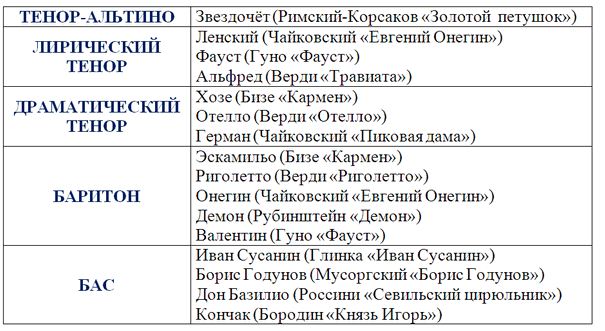 3.Какой голос исполняет партию Фигаро в опере В.А. Моцарта «Свадьба Фигаро»?Фигаро – баритон.«Свадьба Фигаро» (Le nozze di Figaro ossia la folle giornata) — опера-буффа Моцарта на итальянском языке, написанная на либретто Лоренцо да Понте по одноимённой пьесе Бомарше.Премьера состоялась 1 мая 1786 года в венском Бургтеатре.Премьера оперы состоялась в бургтеатре Вены 1 мая 1786 года. Первыми двумя исполнениями дирижировал сам Моцарт (сидя за клавесином), позднее — Йозеф Вайгль. После первого исполнения в 1786 году последовало ещё 8 повторов.На русский язык либретто оперы впервые перевёл для пения Пётр Ильич Чайковский.СодержаниеДействие первоеВ замке графа Альмавивы готовятся к свадьбе его камердинера Фигаро и Сюзанны, камеристки супруги графа, Розины. Событие это становится причиной многих происшествий, ведь с графом надо держать ухо востро. Взять, например, его подарок: он отвёл молодым комнату, которая соединяет его покои с покоями графини. Не успеют господа их позвать, как и Фигаро, и Сюзанна уже тут. Фигаро нравится комната, но Сюзанна… Что с ней? Она решительно отказывается от этого знака внимания со стороны графа. Где же твоя всегдашняя сообразительность, Фигаро? Ведь Альмавива наверняка хочет воспользоваться правом первой ночи! Сюзанне сразу стала ясна настоящая причина графской милости. Фигаро поражен. Граф после своей женитьбы на Розине объявил об отмене этого обычая. Как бы там ни было, Фигаро не даст себя провести. Он хорошо служит господину, но за свою честь сумеет постоять. Браку Фигаро и Сюзанны старается помешать графская экономка Марселина и её старый возлюбленный – доктор Бартоло. Бартоло до сих пор не забыл, как ловкий цирюльник одурачил его, устроив женитьбу Альмавивы на красавице Розине. Сейчас мстительный старик решил воспользоваться случаем, чтобы расправиться с Фигаро. В своё время Фигаро занял у Марселины деньги и письменно обязался в случае неуплаты жениться на ней. Предъявляя иск Марселины, хитроумный Бартоло рассчитывает расстроить свадьбу независимого Фигаро, несмотря на то что Марселина по-прежнему волнует его кровь. Сюзанна не на шутку озабочена создавшимся положением. С интересом слушает она юного пажа Керубино, повествующего о своей любви к графине. Впрочем, не к ней одной питает он нежные чувства. Юноша влюблён во всех женщин замка и поэтому частенько попадает в неприятные переделки. Совсем недавно граф застал его наедине с Барбариной, молоденькой племянницей садовника Антонио, и, разгневавшись, приказал выгнать юнца из замка. Только заступничество графини может смягчить гнев Альмавивы, и Керубино просит Сюзанну замолвить за него словечко перед госпожой. Но, как на грех, появляется граф. Заслышав его приближение, Керубино в испуге прячется за кресло и невольно становится свидетелем того, как Альмавива испрашивает свидание у Сюзанны. Однако и его светлости приходится последовать примеру пажа. Не желая, чтобы пришедший учитель пения Базилио застал его наедине с Сюзанной, Альмавива прячется. Он слышит рассказ Базилио о любви Керубино к графине. Вне себя от негодования выскакивает граф из своего укрытия и приходит в ярость, увидев Керубино. Несдобровать бы пажу, если бы не Сюзанна. Намекнув, что Керубино был свидетелем излияний графа, девушка несколько умерила гнев своего господина. Смущение графа ещё больше усиливается, когда ему приходится выслушать крестьян, явившихся благодарить сеньора за то, что он отменил феодальное право первой ночи. Крестьян привёл в замок Фигаро, который торопится скорее отпраздновать свою свадьбу с Сюзанной. Альмавиве ничего другого не остаётся, как разрешить свадьбу и милостиво согласиться быть на ней гостем. Воспользовавшись замешательством графа, Керубино вымаливает себе прощение. Но он должен немедленно отправиться в полк, на военную службу. Фигаро демонстрирует избалованному пажу "ужасы" военной службы.Действие второеКомната графини. Сюзанна и графиня решают проучить графа. Сюзанна должна пообещать Альмавиве свидание, но вместо неё к месту встречи явится переодетый Керубино. Едва пажа успели нарядить в платье Сюзанны, как он вынужден спрятаться в соседней комнате, ибо слышны шаги Альмавивы. Однако от внимания ревнивого графа не ускользнуло, что дверь комнаты заперта. Он требует от Розины ключ и, не получив его, отправляется за инструментом, чтобы взломать дверь. Графиня вынуждена подчиниться мужу и сопровождать его. Воспользовавшись этим, Сюзанна проникает в комнату, а Керубино выпрыгивает в окно. Граф торжествует, сейчас он уличит жену в измене. Дверь взломана – и из комнаты выходит Сюзанна. Посрамленный Альмавива вынужден просить у жены прощения. Но неожиданно появляется садовник Антонио с разбитым цветочным горшком. Кто-то выпрыгнул из окна и сломал цветы. Графиню и Сюзанну выручает находчивый Фигаро. Он заявляет, что только что сам выпрыгнул из окна. Граф в замешательстве. Приход Бартоло, Базилио и Марселины резко меняет положение.Действие третьеЗал в замке. Суд решил дело в пользу Марселины, но Фигаро удается избежать женитьбы на дуэнье. Неожиданно выясняется, что он – похищенный в младенчестве сын Марселины и Бартоло. Обрадованные родители решают сегодня же вместе со свадьбой вновь обретенного сына сыграть и свою свадьбу. Фигаро замечает, что граф читает какую-то записку. В ней Сюзанна назначила графу свидание. Предварительно она договорилась с графиней обменяться с ней платьем, и ночью к Альмавиве в сад придет его же собственная жена, переодетая Сюзанной. Записка заколота булавкой. Если граф согласен быть в условленный час в условленном месте, он должен вернуть Сюзанне булавку. Фигаро подозревает неладное и решает следить за графом.Действие четвертоеСад замка Альмавивы. При свете луны Барбарина ищет утерянную в траве булавку. На вопрос Фигаро, зачем она это делает, девушка отвечает, что по приказанию графа должна доставить булавку Сюзанне. Поражённый вероломством невесты, Фигаро решает устроить засаду и подкараулить Сюзанну с графом. Появление Сюзанны в костюме графини и графини в платье Сюзанны служит поводом для забавных недоразумений. В конце концов, все распутывается и выясняется. Граф молит жену о прощении, и Розина уступает его мольбам. Безумный день заканчивается веселым и хорошим праздником.4.Какую оперу  написал С.С. Прокофьев в годы Великой Отечественной войны?«Война́ и мир» — опера Сергея Прокофьева, в тринадцати картинах с хоровым прологом, на либретто композитора и Миры Мендельсон по одноимённому роману Льва Толстого.Начало Великой отечественной войны побудило композитора отложить все прочие работы и вплотную заняться осуществлением именно этого замысла. Уже к 13 апреля 1942 года был полностью готов клавир оперы в первом варианте, включавший в себя 11 картин.Первая постановка: Ленинград, Малый оперный театр, 12 июня 1946 года, под управлением С. Самосуда.Билет №141.Д.Д. Шостакович. Обзор  жизни и творчества.(Самостоятельная работа)2.Какие женские голоса, вы знаете?Основные виды женских певческих голосов – это сопрано, меццо-сопрано и контральто. Они различаются, прежде всего, диапазоном, а также тембровой окраской. К числу тембровых свойств можно отнести, например, такие, как прозрачность, лёгкость или, наоборот, насыщенность, сила голоса. Сопрано – женский самый высокий певческий голос, его обычный диапазон – две октавы (целиком первая и вторая октава). В оперных спектаклях часто партии главных героинь исполняются именно певицами с таким голосом. Если говорить о художественных образах, то лучше всего высокий голос характеризует молодую девушку или какого-нибудь фантастического персонажа (например, фею). Сопрано по характеру звучания разделяют на лирическое и драматическое – вы и сами легко можете представить себе, что партии девушки очень нежной и девушки сильно страстной не может исполнять одна и та же исполнительница. Если голос с лёгкостью справляется с быстрыми пассажами и фиоритурами в своём высоком регистре, то такое сопрано называют колоратурным. Меццо-сопрано – женский голос с более густым и сильным звучанием. Диапазон этого голоса – две октавы (от ля малой октавы до ля второй). Меццо-сопрано обычно поручаются партии зрелых женщин, сильных и волевых по характеру. Контральто – уже говорилось о том, что это самый низкий из женских голосов, притом очень красивый, бархатный, к тому же и очень редкий (в некоторых оперных театрах нет ни одного контральто). Певице с таким голосом в операх нередко поручают партии мальчиков-подростков.

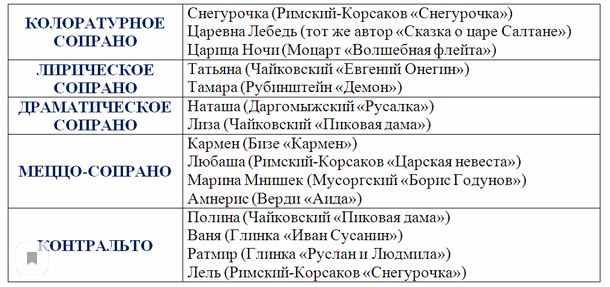 3.Какие оперы Даргомыжского, вы знаете?Оперы: «Эсмеральда». Опера в четырёх действиях на собственное либретто по роману Виктора Гюго «Собор Парижской Богоматери». Написана в 1838—1841 годах. Первая постановка: Москва, Большой театр, 5(17) декабря 1847 года. 
«Торжество Вакха». Опера-балет по одноимённому стихотворению Пушкина. Написана в 1843—1848 годах. Первая постановка: Москва, Большой театр, 11(23) января 1867 года. 
«Русалка». Опера в четырёх действиях на собственное либретто по одноимённой неоконченной пьесе Пушкина. Написана в 1848—1855 годах. Первая постановка: Санкт-Петербург, 4(16) мая 1856 года. 
«Мазепа». Эскизы, 1860 год.
 «Рогдана». Фрагменты, 1860—1867 годы. 
«Каменный гость». Опера в трёх действиях на текст одноимённой «Маленькой трагедии» Пушкина. Написана в 1866—1869 годах, окончена Ц. А. Кюи, оркестрована Н. А. Римским-Корсаковым. Первая постановка: Санкт-Петербург, Мариинский театр, 16(28) февраля 1872 года.4.Назовите первую русскую классическую оперу.Глинка М. И. создал первую русскую национальную оперу.
Именно Михаил Глинка считается родоначальником русской национальной оперы как таковой. После появления произведений Глинки, опера стала одним из ведущих жанров в русской музыке. Последователем Глинки стал Александр Даргомыжский - автор «Русалки» и «Каменного гость». Значимые произведения создавали Антон Рубинштейн, Антон Аренский, Сергей Танеев и другие композиторы.
М. И. Глинка написал оперу «Иван Сусанин», которая по праву считается 
первым образцом оперного жанра в России.Билет №15.1.П.И. Чайковский. Опера «Евгений Онегин».Евге́ний Оне́гин — лирические сцены в 3 актах, 7 картинах Петра Ильича Чайковского, на либретто Константина Шиловского, по одноимённому роману в стихах А. С. Пушкина.Премьера состоялась 17 (29) марта 1879 года в Малом театре в Москве.Жанр – лирическая опера.Опера написана на сюжет пушкинского «Евгения Онегина». Создавалась достаточно быстро, композитор работал над ней в Москве, в Сан-Ремо, а также в Каменке и в Глебове. Либретто ему помогал создавать поэт К. С. Шиловский. 30 января(11 февраля) 1878 опера была вполне завершена.Краткое содержаниеОпера состоит из семи картин. Действие происходит в деревне и в Петербурге в 20-х годах XIX столетия.Картина первая. Летний вечер, сад в усадьбе Лариных. Татьяна и Ольга поют романс. Их мать — Ларина и няня Филиппьевна вспоминают о временах своей молодости. Появляются крестьяне. Их песни занимают девушек — задумчивую, мечтательную Татьяну и беззаботную, шаловливую Ольгу. Приезжает жених Ольги — помещик-сосед Владимир Ленский в сопровождении Онегина, недавно прибывшего из Петербурга молодого дворянина. Татьяна глубоко взволнована встречей с Онегиным.Картина вторая. Комната Татьяны, поздний вечер. Девушка во власти тревожных дум. Она не может уснуть и просит няню рассказать о своей молодости. Татьяна едва слушает: её мысли поглощены Онегиным. Охваченная новым неведомым ей чувством, она пишет Онегину письмо, признаваясь в любви. В нём она видит своего избранника… Светает. Няня по просьбе Татьяны посылает внука с письмом к Онегину.Картина третья. В саду Лариных девушки с песнями собирают ягоды. В смятении вбегает Татьяна: приехал Онегин, сейчас он будет здесь. Что он ответит на её письмо? Онегин учтив и сдержан. Он тронут искренностью Татьяны, но ответить на её любовь не может. Потрясенная девушка с горечью выслушивает нравоучения.Картина четвёртая. Бал в доме Лариных. На именины Татьяны съехалось множество гостей. Гости танцуют, играют в карты и в зале очень душно. Провинциальный бал с пересудами и сплетнями наводят на Онегина жестокую скуку. Чтобы отомстить Ленскому, который привез его сюда, он начинает ухаживать за Ольгой. Ленский возмущен поведением друга и легкомыслием невесты. Он вызывает Онегина на дуэль. Гости и хозяева безуспешно пытаются примирить друзей.Картина пятая. Раннее зимнее утро. Ленский и его секундант Зарецкий ожидают Онегина у места дуэли. Мысли молодого поэта обращены к Ольге и собственной судьбе. Появляется запоздавший Онегин. Противники колеблются, вспоминают былую дружбу. Но все пути к отступлению отрезаны. Дуэлянты становятся к барьеру. Раздается выстрел, и Ленский падает, сраженный насмерть.Картина шестая. В богатом особняке собралась петербургская знать. Среди гостей Онегин, недавно возвратившийся из странствий. Ни путешествия, ни светские удовольствия не могут рассеять его тоски. Появляются князь Гремин с супругой, в которой Онегин с удивлением узнает Татьяну. Князь Гремин говорит, что жена составила счастье его жизни. Охваченный внезапной любовью к Татьяне, Онегин решает добиться свидания.Картина седьмая. У себя в гостиной Татьяна в волнении читает письмо Онегина. Она до сих пор любит его. Неожиданно входит Онегин. В его словах признание и раскаяние. Татьяна вспоминает их первую встречу, когда счастье было ещё возможно. Но прошедшего не восстановить. Взывая к чести и гордости Онегина, Татьяна просит оставить её. Она непоколебима в сознании долга и супружеской верности. Онегин остается один.2.Что такое сюита?Сюи́та (с фр. Suite — «ряд» , «последовательность» , «чередование» ) — циклическая музыкальная форма, состоящая из нескольких самостоятельных контрастирующих частей (многочастное произведение) , объединённых общим замыслом. Для сюиты характерны картинная изобразительность, тесная связь с песней и танцем. От сонаты и симфонии сюиту отличают бо́льшая самостоятельность частей, не такая строгость, закономерность их соотношения. Термин «сюита» был введён во второй половине XVII века французскими композиторами. Вначале танцевальная сюита состояла из двух танцев, паваны и гальярды. Павана — это медленный торжественный танец, название которого произошло от слова Павлин. Танцоры изображают плавные движения, гордо поворачивают головы и кланяются, такие движения напоминают павлина. Очень красивы были костюмы у танцоров, но у мужчины обязательно должны были быть плащ и шпага. Гальярда — это весёлый быстрый танец. Некоторые движения танца имеют смешные названия: «журавлиный шаг» и мн. др. Несмотря на то, что танцы разные по характеру, они звучат в одной тональности. Последовательность частей сюиты: В конце XVII века в Германии сложилась точная последовательность частей: 1. Аллеманда — четырехдольный танец в спокойно-умеренном движении, серьёзного характера. Изложение его часто бывает полифоническим. Аллеманда как танец известна с начала XVI века. Претерпев эволюцию, она продержалась в качестве основной части сюиты почти до конца XVIII века; 2. Куранта — оживленный танец в трехдольном размере. Наибольшей популярности куранта достигла во второй половине XVII века во Франции; 
3. Сарабанда —очень медленный танец. Впоследствии сарабанду стали исполнять во время траурных церемоний, при торжественных погребениях. Танец скорбно-сосредоточенного характера и медленного движения. Трехдольная метрика имеет в нем склонность к удлинению второй доли; 
4. Жига — самый быстрый старинный танец. Трехдольный размер жиги нередко переходит в триольность. часто исполняется в фугированном, полифоническом стиле; Сюиты XVII—XVIII веков были танцевальными; оркестровые нетанцевальные сюиты появились в XIX веке (известнейшие — «Шехерезада» Н. А. Римского-Корсакова, «Картинки с выставки» М. П. Мусоргского).3.Какие произведения для фортепиано написал С.С. Прокофьев?Сонаты, сонатиныПервая соната для ф-п. f-moll, op. 1, в одной части. 1909 (1907)Вторая соната для ф-п. d-moll, op. 14, в 4 частях. 1912Третья соната для ф-п. a-moll, op. 28, в одной части (из старых тетрадей). 1917 (1907)Четвертая соната для ф-п. c-moll, op. 29, в 3 частях (из старых тетрадей). 1917 (1908)Пятая соната для ф-п. C-dur, op. 38, в 3 частях. 1923Две сонатины для ф-п. e-moll, op. 54, в 3 частях, и G-dur в 3 частях. 1931-32Шестая соната для ф-п. A-dur, op. 82, в 4 частях. 1939-40Седьмая соната для ф-п. B-dur, op. 83, в 3 частях. 1939-42Восьмая соната для ф-п. B-dur, op. 84, в 3 частях. 1939-44Девятая соната для ф-п. C-dur, op. 103, в 4 частях. 1947Пятая соната для ф-п. C-dur, op. 135, в 3 частях: (новая редакция). 1952-53Десятая соната для ф-п. e-moll, op. 137. Эскиз экспозиции (44 такта). 1953Другие произведения для фортепианоЧетыре этюда для ф-п., ор. 2. 1909Четыре пьесы для ф-п., ор. 3. 1911 (1907-08)Четыре пьесы Для ф-п., ор. 4. 1910-12 (1908)Токката для ф-п. d-moll, op. 11. 1912Десять пьес для ф-п., ор. 12. 1913Сарказмы, пять пьес для ф-п., ор. 17. 1912-14Мимолётности, двадцать пьес для ф-п., ор. 22. 1915-17Сказки старой бабушки, четыре пьесы для ф-п., ор. 31. 1918Четыре пьесы для ф-п., ор. 32. 1918Вальсы Шуберта, выбранные и объединённые в сюиту, переложение для 2 ф-п. в 4 руки. 1918Органная прелюдия и фуга d-moll Д. Букстехуде, переложение для ф-п. 1918«Любовь к трем апельсинам», 2 фрагмента из оперы, концертная транскрипция для ф-п. автора, ор. 33 ter. Год создания неизвестен«Вещи в себе», две пьесы для ф-п., ор. 45. 1928Шесть пьес для ф-п., ор. 52. 1930-31Три пьесы для ф-п., ор. 59. 1934Мысли, три пьесы для ф-п., ор. 62. 1933-34Дьявольское искушениеДетская музыка, двенадцать легких пьес для ф-п., ор. 65. 1935«Ромео и Джульетта», десять пьес для ф-п., ор. 75. 1937Дивертисмент, переложение автора для ф-п., ор. 43 bis. 1938Гавот № 4 из музыки к спектаклю «Гамлет» для ф-п., ор. 77 bis. 1938Три пьесы из балета «Золушка» для ф-п., ор. 95. 1942Три пьесы для ф-п., ор. 96. 1941-42Десять пьес из балета «Золушка» для ф-п., ор. 97. 1943Шесть пьес из балета «Золушка» для ф-п., ор. 102. 19444.В каких операх фигурируют эти исторические персонажи: 
Князь Шуйский, Баян хан Гзак, король Сигизмунд?Князь Шуйский (Опера «Борис Годунов» М.П. Мусоргский) приносит весть о появлении в Литве самозванца-Димитрия. Борис расспрашивает его о подробностях гибели царевича; он в смятении, в углу его комнаты ему мерещится призрак убитого младенца («сцена с курантами»: «Ух, тяжело!.. Дай дух переведу»). Баян хан Гзак (Опера А.П. Бородина «Князь   Игорь») С большим количеством русских пленников вернулся хан Гзак. Пленные русские сообщают, что Путивль сожжен, матери и жены в горе. Игорь принимает решение бежать.Король Сигизмунд (Опера М.И. Глинки «Иван Сусанин») Польский король.Билет №16Д.Б. Кабалевски	й. Обзор жизни и творчества.(Самостоятельная работа)Что такое цикл?Музыкальный цикл — ряд отдельных музыкальных произведений или музыкальных альбомов, концертов и т. д. посвященных какой-либо теме или образу.Пример:«ХТК» И. С. Баха, построенный по принципу определенного чередования ладотоновых соответствий,  «24 прелюдии и фуги» Д. Д. Шостаковича,"Времена года" П. И. Чайковского  и А. Вивальди,"Карнавал животных" К. Сен-Санса,Мусоргский "Картинки с выставки" и т.д.Какой голос исполняет партию Сюзанны в опере Моцарта «Свадьба Фигаро»?Сюзанна – сопрано.(Содержание оперы в Билете №13 вопрос 3)Какие русские оперы начинаются вступлением, а не увертюрой?П.И. Чайковский «Евгений Онегин», 
Н.А. Римский-Корсаков «Садко», 
М.И. Глинка «Иван Сусанин».Билет №17.1.Д.Д. Шостакович. Полифонический цикл прелюдии и фуги.24 Прелюдии и фуги соч. 87 — цикл прелюдий и фуг, написанный Дмитрием Шостаковичем в короткий срок — с октября 1950 по март 1951 года.Шостакович задумал цикл по образу Хорошо темперированного клавира И. Баха. Но помимо этого баховского произведения Дм. Шостакович продолжил традиции русской концертной полифонии, в частности, А. Глазунова и С. Танеева.Толчком к написанию послужила поездка Дмитрия Дмитриевича в Лейпциг на торжества, посвящённые 200-летию со дня смерти И. Баха.Премьера цикла, исполненная Т. Николаевой, состоялась в Ленинграде 23 декабря 1952 года.Строение циклаСтроение цикла основано на квинтовом круге с параллельными тональностями. К слову, тот же принцип применяется в прелюдиях Шопена.Прелюдия и фуга № 1 до мажорПрелюдия и фуга № 2 ля минорПрелюдия и фуга № 3 соль мажорПрелюдия и фуга № 4 ми минорПрелюдия и фуга № 5 ре мажорПрелюдия и фуга № 6 си минорПрелюдия и фуга № 7 ля мажорПрелюдия и фуга № 8 фа-диез минорПрелюдия и фуга № 9 ми мажорПрелюдия и фуга № 10 до-диез минорПрелюдия и фуга № 11 си мажорПрелюдия и фуга № 12 соль-диез минорПрелюдия и фуга № 13 фа-диез мажорПрелюдия и фуга № 14 ми-бемоль минорПрелюдия и фуга № 15 ре-бемоль мажорПрелюдия и фуга № 16 си-бемоль минорПрелюдия и фуга № 17 ля-бемоль мажорПрелюдия и фуга № 18 фа минорПрелюдия и фуга № 19 ми-бемоль мажорПрелюдия и фуга № 20 до минорПрелюдия и фуга № 21 си-бемоль мажорПрелюдия и фуга № 22 соль минорПрелюдия и фуга № 23 фа мажорПрелюдия и фуга № 24 ре минор2.Где и когда появилась опера?Первую оперу написал в 1600 году итальянский композитор Джакопо Пери. Это была "Эвридика", спектакль, во время которого певцам аккомпанировал ансамбль из четырех музыкантов. Хотя арии не были особенно веселыми и напоминали церковные псалмы, опера впервые была исполнена на свадьбе французского короля Генриха IV. Ошибочно раньше считали, что родоначальник оперы - Клаудио Монтеверди, написавший в 1607 году оперу "Орфей". Первый общедоступный оперный театр был открыт в Венеции в 1673, спустя всего лишь четыре десятилетия после появления на свет самого жанра. Затем опера стремительно распространилась по всей Европе. Как публичное развлечение она достигла наивысшего развития в 19 – начале 20 вв. Со временем в исполнении оперы сложились определенные традиции. Звучащая перед началом спектакля музыка называется увертюрой. Опера состоит из частей — действий. Словесный текст оперы именуется либретто. В постановке принимают участие певцы, оркестр и, часто, артисты балета, занятые в танцевальных номерах музыкального спектакля.Опера никогда не была застывшим жанром. Еще в пору ее молодости, в XVII веке, во Франции появились оперы-балеты, в которых балетные сцены существовали на равных с вокальными партиями. Этот вид искусства пришелся по душе и в России. В XIX веке замечательными русскими композиторами было создано множество прекрасных опер: «Жизнь за царя» М. И. Глинки, «Млада», «Снегурочка» Н. А. Римского-Корсакова.3.В какой форме написана увертюра к опере В.А. Моцарта «Свадьба Фигаро»?«Свадьба Фигаро»— опера-буффа Моцарта на итальянском языке, написанная на либретто Лоренцо да Понте по одноимённой пьесе Бомарше. Премьера состоялась 1 мая 1786 года в венском Бургтеатре.Тональность увертюры Ре мажор. Форма сонатная без разработки с кодой. В увертюре нет музыкальных тем из оперы. В ней передана неукротимая радость жизни, стремительная смена событий  "безумного дня". Уже в г.п.- в Ре мажоре - 3 элемента. Первый - пианиссимо (как бы издалека) - шорох, бег - легкие извилистые унисонные пассажи восьмыми у струнных в очень быстром темпе  - создается атмосфера легкой таинственности, словно обещание чего-то интригующего и увлекательного. Второй элемент - пиано-с маршевой ритмикой и фанфарными мелодическими оборотами у духовых. Однако это не марш, его жанровые черты сглажены. Третий элемент - на форте вступает весь оркестр - нисходящий бравурный, "рыцарственный" мотив.Св.п. состоит из 2-х разных тем. В первой слышны  "гневные реплики" (аккорды форте), чередующиеся с "убегающими" нисходящими пассажами (пиано). Вторая построена на энергичном ритме (мотив из 3-х четвертей)- четверть в затакте - 2 четверти и пауза.Тема п.п. в Ля мажоре. В ней 3 элемента. Первый - нежно-настойчивая интонация восходящей малой секунды. Второй - утвердительный взлет к тоническому звуку второй октавы (итальянский мотив со шлейфером). Третий - ласково-успокаивающие обороты гобоя. Сначала эта капризная побочная тема вызывает возбужденное, резкое продолжение в tutti оркестра. Впервые появляется минорный лад. Растет эмоциональная напряженность. Конец п.п. - настойчиво повторяющаяся фраза в низком регистре, сопровождаемая tremolo скрипок - звучит очень взволнованно. Тема з.п. в Ля мажоре. Это самая певучая из всех тем увертюры. Она полна задушевного чувства счастья. Реприза. Темы главной и п.п. проходят в Ре мажоре.В большой коде основное настроение еще раз достигает небывалой высоты. Нагнетание сменяется могучей  разрядкой - здесь в полную мощь раскрывается мотив из 3-х четвертей (из связующей партии). Многократные повторения отдельных тематических элементов "не дают расстаться" с этим воплощением кипучей жизнерадостности. Шумные фанфары завершают увертюру.4. В каких операх русский композиторов есть  польские танцы.В опере Михаила Ивановича Глинки под названием "Иван Сусанин" ( или "Жизнь за царя") есть отдельный польский акт (2 действие), в котором звучат польские мелодии. Польские мелодии представлены в опере неспроста. Дело в том, что события происходят после 1613 года, когда Москву уже вызволили от гнёта польской армии. Тем не менее, много поляков оставались на территории России. В опере противопоставляется русский колорит польскому. Именно поэтому в этой опере присутствуют польские танцы (мазурка, вальс, краковяк, полонез).Билет №18.1.А.И.Хачатурян. Обзор жизни и творчества. Балеты.(Биография А.И. Хачатуряна - самостоятельная работа;
Балеты – ответ в Билете № 1 вопрос 4)2.Кто из известных Вам композиторов  писал музыку к драматическим спектаклям?П. И. Чайковский - увертюра к драме А. Н. Островского "Гроза", опера "Снегурочка"  ( пьеса Островского "Снегурочка"), музыка к "Гамлету" В. Шекспира.
Верди "Аида"
Даргомыжский «Русалка»
Хачатурян «Спартак»
Оперы М. П. Мусоргского (1839—1881) «Борис Годунов» (1872) и «Хованщина» (окончена Римским-Корсаковым в 1882 г.) принадлежат к историко-трагедийной ветви русской классической оперы. Композитор назвал их «народными музыкальными драмами. Главная идея «Бориса Годунова» (по одноименной трагедии Пушкина) — конфликт: царь — народ. Вместе с тем композитор уделяет большое внимание «трагедии совести», переживаемой царем Борисом. П. И. Чайковский - оперы «Опричник» (1872) и «Мазепа» (1883) посвящены драматическим событиям из русской истории. В опере «Орлеанская дева» (1879) композитор обратился к истории Франции и создал образ национальной французской героини Жанны Д'Арк.3.В какой форме написана увертюра Бетховена  к трагедии «Эгмонт»?«Эгмонт» — музыка Л. Ван Бетховена к одноимённой трагедии В. И. Гёте. Была закончена композитором в 1810 году.СюжетСобытия, описанные в пьесе Гёте, происходят в XVI веке. Нидерландский народ восстает против владычества испанцев. Возглавляет восстание Эгмонт, который вскоре погибнет, но голландцы побеждают и добиваются независимости.Центральная идея всей музыкально-драматической композиции «Эгмонта» — борьба за свободу и радость ее достижения — концентрируются в увертюре.Монолитность формы в увертюре «Эгмонт» сочетается с ясным ощущением отдельных разделов, которые можно уподобить отдельным актам драмы.I — Медленное вступление (Sostenuto ma non troppo) — завязка драмы.II — Быстрая часть (Allegro) —активное драматическое действие, завершающееся трагической кульминацией.III — Кода (Allegro con brio) — триумф, торжество победы.Увертюра «Эгмонт» — произведение одночастное. В   увертюре Бетховен сумел показать основные моменты развития трагедии в сжатой форме.
Увертюра начинается медленным вступлением .  Здесь даны две резко контрастные темы. Первая из них, аккордовая, звучит торжественно, властно. Низкий регистр, минорный лад придают ей мрачную, зловещую окраску. В оркестре ее исполняют струнные инструменты. Медленный темп, характерный ритм темы напоминают величавую поступь сарабанды:
Вторую тему «запевает» гобой, к которому присоединяются другие деревянные духовые инструменты, а затем и струнные. В основе мелодии лежит очень выразительная секундовая интонация, которая придает ей скорбный характер. Тема воспринимается как просьба, жалоба:
Зная содержание трагедии Гёте, можно с определенностью говорить о воплощении здесь образов двух враждебных сил: угнетателей-испанцев и страдающего под их властью нидерландского народа. Борьба этих сил составляет основу трагедии Гёте, развитие соответствующих музыкальных тем является содержанием увертюры.
Как обычно, увертюра написана в форме сонатного аллегро. Главная партия имеет волевой, героический характер. Сила и энергия ее постепенно возрастают. Вначале она звучит в нижнем регистре у виолончелей и других струнных инструментов piano, затем подхватывается всем оркестром fortissimo:
Ход на секунду в начале мелодии раскрывает родство главной партии со второй темой вступления — темой «страданий» народа. Ее героический характер говорит уже не о покорности, а о возмущении нидерландцев и восстании их против поработителей.
Побочная партия также тесно связана с музыкой вступления, она совмещает в себе черты обеих его тем. В первой фразе — аккордовой, тяжеловесной — без труда можно узнать тему «поработителей». Изложенная в мажоре , она звучит теперь не только торжественно, но и победно. И здесь эта тема поручена струнным инструментам. Тихое звучание деревянных духовых инструментов во второй фразе роднит побочную партию со второй темой вступления:
Мужественная и решительная заключительная партия завершает экспозицию.
Разработка очень невелика. В ней как бы продолжается сопоставление контрастных тем вступления, «борьба» обостряется. На робкие «просьбы» каждый раз следует неумолимый и жестокий «ответ». Многократное повторение мелодии начала главной партии каждый раз завершается двумя отрывистыми и резкими аккордами:
Но «борьба» на этом не заканчивается. Тема «испанских поработителей» звучит здесь особенно непреклонно и яростно, и еще более жалобно и умоляюще — тема народа. Неравный поединок внезапно обрывается. Реприза заканчивается рядом выдержанных, тихо и печально звучащих аккордов. Бетховен хотел, очевидно, передать здесь последнюю жестокую схватку народа с врагом и гибель героя, Эгмонта.
Увертюра заканчивается большой кодой , в которой показан итог борьбы. Ее торжественный и ликующий характер говорит о победе народа:
Начало коды напоминает гул приближающейся толпы, который быстро нарастает и выливается в поступь грандиозного массового шествия. Звучат призывные возгласы труб и валторн, а в конце увертюры флейты пикколо.
Интерес Бетховена к судьбам народов, стремление в своей музыке показать «борьбу» как неизбежный путь к достижению цели и грядущую победу — основное содержание героических произведений композитора, в том числе «Патетической сонаты», пятой симфонии, увертюры «Эгмонт».4.В каких русских операх есть цитаты русских народных песен?В сочинениях русских композиторов можно найти  не только примеры цитирования (то есть точного воспроизведения) народных песен, но и множество мелодий, созданных в народном складе. Песни Леля из оперы Римского-Корсакова "Снегурочка", хор поселян из оперы Бородина "Князь Игорь", многие темы в симфонических произведениях Чайковского, в операх и романсах Глинки, Мусоргского порою очень трудно бывает отличить от народных мелодий.Одна из наиболее ярких особенностей музыки русских композиторов - распевность и широта мелодий, их выразительность, идущие от народных песен.Глинка М.И. Вариации на русскую народную песню "Среди долины ровныя".Глинка М.И. опера «Иван Сусанин» (песня Вани из III действия «Как мать убили у малого птенца…»; ария Сусанина из III действия «Ты взойдёшь, моя заря»).Песня Марфы из оперы Мусоргского "Хованщина".Модест Петрович Мусоргский в своих произведениях часто обращался к русским и украинским песням. Опера "Хованщина" написана на русский исторический сюжет. Среди нескольких замечательных подлинных песенных мелодий в опере звучит известная протяжная лирическая песня "Исходила младёшенька". В опере эту песню поёт Марфа. Песня Садко с хором из оперы-былины Римского-Корсакова "Садко".Опера "Садко" написана композитором на сюжет русской былины о новгородском гусляре Садко, который своими песнями покорил грозного Морского царя и принёс богатство и славу родному Новгороду.
Композитор использует и подлинно народные былинные напевы. Например, хор "Высота ли, высота поднебесная" написан на мелодию былины "Соловей Будимерович". Композитор сохранил здесь народные слова. Но характер мелодии былины был изменён. Народные песни в произведениях П.И. Чайковского.Струнный квартет, II часть, песня "Сидел Ваня".Первый фортепианный концерт, финал, укр. нар. песня-веснянка "Выйди, выйди, Иваньку".Симфония № 2, финал, укр. нар. песня "Журавель".Симфония № 4, финал, русск. нар. песня "Во поле берёза стояла". В финале симфонии №1 русская песня «Цвели цветики» В своей опере "Русалка" А.С. Даргомыжский неоднократно обращался к цитатам из народного творчества. Так в I действии в обращении Наташи к царице Днепра "Днепра царица" звучит мелодия песни "Ах, девица-красавица". На народной песне, записанной самим композитором, основана плясовая "Как на горе мы пиво варили". Для крестьянских хоровых партий ("Ах ты, сердце", "Заплетися, плетень", "Как на горе мы пиво варили") композитор написал свои мелодии, но использовал подлинные народные тексты.Билет №19.Симфоническое творчество П. И. Чайковского. 
Симфония № 1 «Зимние грезы».Симфоническое творчество П. И. Чайковского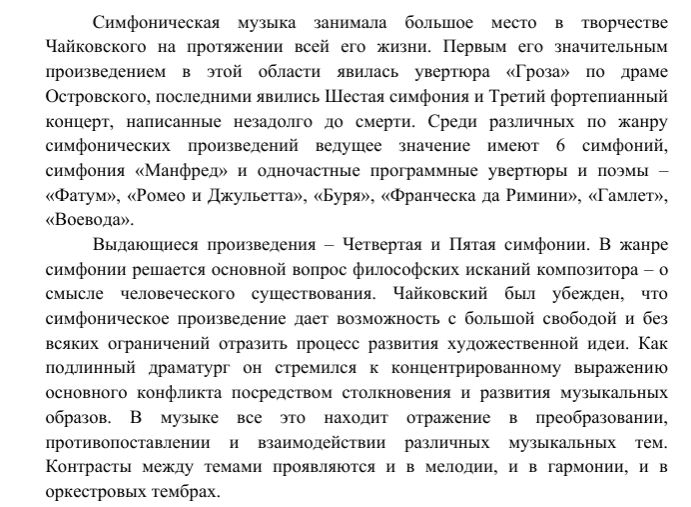 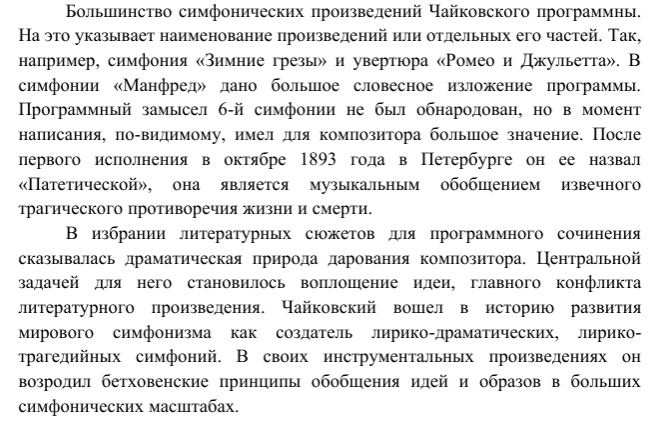 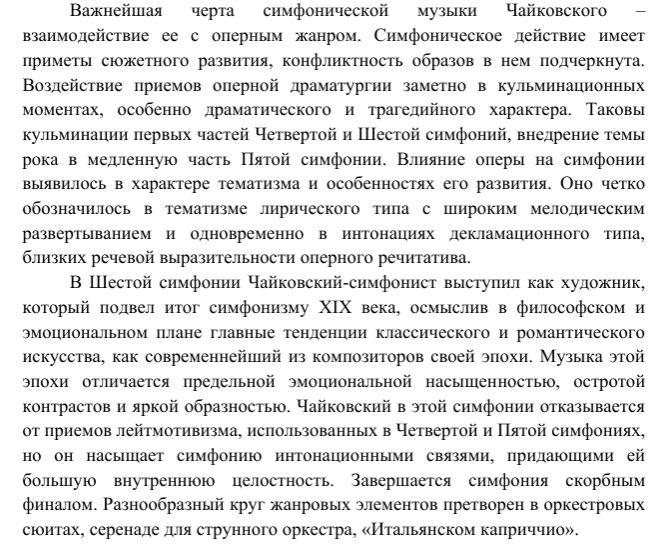 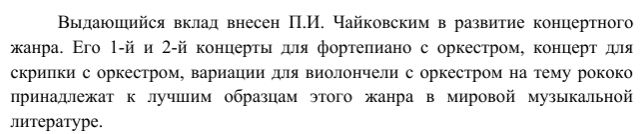 Симфония № 1 соль минор, соч. 13 «Зимние грёзы» — симфония Петра Ильича Чайковского. Создана в марте — ноябре 1866 года. Премьера состоялась 15 февраля 1868 года в Москве (дирижер — Н. Г. Рубинштейн).История созданияСимфония «Зимние грёзы» была первым произведением, написанным композитором по переезде в Москву. Она создавалась весной и летом 1866 года. Эта симфония знаменует собой окончание периода ученичества и свидетельствует о начале подлинно художественного творчества.Впервые была исполнена под управлением Н. Г. Рубинштейна 15 февраля 1868 года в Москве. Именно Николаю Рубинштейну Чайковский посвятил это произведение. Структура произведения1. «Грёзы зимнею дорогой». Allegro tranquillo g-mollСимфония начинается еле слышным звучанием скрипок, которое напоминает своеобразный шелест сухого снега от ветра, звенящий морозный воздух.2. «Угрюмый край, туманный край». Adagio cantabile ma non tantoКак и в первой части симфонии, образ природы здесь сливается с лирическим настроением, спокойным, задумчивым. Примечательно, что для этой части композитор использовал тему из своей юношеской увертюры «Гроза». Кстати, эта тема позднее была использована Чайковским ещё раз — в музыке к весенней сказке А. Островского «Снегурочка». 3. Скерцо. Allegro scherzando giocosoПримечательно, что и здесь Чайковский воспользовался ранее написанной музыкой, позаимствовав её из своей фортепианной сонаты до-диез минор. Характер музыки в этой части симфонии созвучен с настроением предыдущей части. Скерцо начинается кратким вступлением, после чего у скрипок вступает основная тема в остром прихотливом ритме. В звучании, благодаря некоторым особенностям музыкального лада, угадываются черты народной песенности. Средний раздел Скерцо – традиционное для такой формы в классической музыке трио.4. Финал. Andante lugubre. Allegro maestosoКонтраст с предыдущими частями очень яркий, но не драматический. Если в двух предыдущих частях Чайковский заимствовал музыкальный материал из своих более ранних  произведений, то здесь он воспользовался — как это делали многие композиторы —  мелодией народной песни «Я посею ли, млада»; в городском быту эта песня была известна под названием «Цвели цветики». Композитор оригинально обработал этот известный мотив: в Финале он предстаёт как в мажорном, так и в минорном «преломлении». Радостной, колокольно-праздничной музыкой завершается вся симфония.2.Приведите примеры из опер, где партии мужских персонажей написаны для женского голоса.В.А. Моцарт «Свадьба Фигаро» -  Керубино
М.П. Мусоргский "Борис Годунов" - Царевич Федор 
М.И. Глинка «Руслан и Людмила» - Ратмир
Н. А. Римский-Корсаков. 3-я песня Леля (контральто)"Туча со громом. "из оперы "Снегурочка" М. Глинка "Иван Сусанин" ("Жизнь за царя"). В третьем действии Песню Вани «Как мать убили у малого птенца», исполняет женский голос котральто. 3.Кто автор трагедии «Эгмонт», к которой написана музыка Л. Бетховена?«Эгмонт» — музыка Л. Ван Бетховена к одноимённой трагедии В. И. Гёте.
(Дополнение в билете №18 вопр.3)4.Какие балеты С. С. Прокофьева. Вы знаете? «Сказка про шута (семерых шутов перешутившего)», балет в 6 картинах, ор. 21. Сюжет А. Афанасьева. Либретто С. Прокофьева. 1920 (1915)«Стальной скок», балет в 2 картинах, ор. 41. Либретто Г. Якулова и С. Прокофьева. 1924«Блудный сын», балет в 3 действиях, ор. 46. Либретто Б. Кохно. 1929«На Днепре», балет в 2 картинах, ор. 51. Либретто С. Лифаря и С. Прокофьева. 1930«Ромео и Джульетта», балет в 4 действиях, 10 картинах, ор. 64. Сюжет В. Шекспира. Либретто С. Радлова, А. Пиотровского, Л. Лавровского и С. Прокофьева. 1935-36«Золушка», балет в 3 действиях, ор. 87. Либретто Н. Волкова. 1940-44«Сказ о каменном цветке», балет в 4 действиях по материалам сказов П. Бажова, ор. 118. Либретто Л. Лавровского и М. Мендельсон-Прокофьевой. 1948-50Билет №20.1.Д. Б. Кабалевский.  Опера «Семья Тараса».Опера в 4 действиях, 8 картинах; либретто по мотивам повести Б. Горбатова «Непокоренные» написано С. Цениным.
Первое представление состоялось в Москве на сцене театра имени К. С. Станиславского и В. И. Немировича-Данченко 2 ноября 1947 года (первая редакция) и 11 марта 1951 года (вторая редакция).В основу оперы положена повесть Б. Л. Горбатова «Непокоренные» (1943), в которой рассказ о жизни одной семьи в годы Великой Отечественной войны перерастает в героическую эпопею о страданиях и борьбе советских людей на временно захваченной врагом земле. МузыкаЖанр - советская героико-патриотическая опера. В ее музыке резко противопоставлены два борющихся лагеря — советские люди и гитлеровцы. В обрисовке первых преобладает песенное начало. Характеристика вторых лишена песенности; враг предстает как бесчеловечная сила, грубо вторгшаяся в мирную жизнь страны. В многочисленных хоровых сценах правдиво воссозданы групповые портреты рабочих, комсомольцев, колхозников — простых советских людей.Увертюра открывается торжественным, героическим мотивом, символом непоколебимости народа. Романтически приподнятым, мужественным образам советских людей противостоят жестокие, зловещие темы врага и народного бедствия.Начало первого акта создает ощущение тревожной тишины. Ариозо Настеньки «Я сегодня со школой прощаться бегала» пленяет своей чистотой и лиризмом. Комсомольская песня «У старой у околицы» полна свежести, молодого задора и веры в будущее. Большой ансамбль (квинтет) передает охватившее семью Тараса чувство душевного подъема. Напевный, выразительный дуэт Ефросиньи и Антонины «Защити и старого и малого» близок к русским протяжным песням. В большом хоровом финале «Ночи светят заревом» настроение скорби перерастает в гневный призыв к борьбе. Краткое оркестровое вступление ко второй картине передает состояние глухой тревоги и настороженности. Грубый, злобный мотив врага прерывает ласковую мелодию колыбельной Антонины «Время темное пройдет». Тревогу за будущее Насти и любовь к ней выражает ария Ефросиньи «Как цветок полевой расцвела». Скорбная, проникнутая напряженным трагизмом песня женщин-полонянок «Ой, сторона моя, сторонушка» — драматическая кульминация картины. Монолог Тараса, который звучит как взрыв гнева и душевной боли, завершается могучим звучанием героической мелодии у тутти оркестра.Оркестровое вступление к третьей картине (второй акт) рисует безоблачный пейзаж, ширь и красоту русской природы. Квартет (Тарас, Степан, Назар, дед Семен) выражает радость и уверенность в победе. Суровая, мужественно сдержанная ария Степана венчается широким напевом партизанской песни «Ой, леса, да непроглядные». Картина заканчивается большой народной сценой.Наиболее выразительна и драматически насыщена четвертая картина (второй акт), состоящая из двух больших сцен. Первая, связанная с комсомольцами, Настей и Павкой, вводит в чистый и светлый мир юношеской романтики. Вторая сцена — столкновение двух противоположных характеров: запуганного, затравленного врагами Андрея и стойкого, мужественного Тараса. Центральный эпизод картины — патетическая ария Тараса «Ты, Андрей, в смертный час муки убоялся». Как мрачное напоминание о вражеской оккупации издали звучит жесткий, тупой марш фашистов.В пятой картине (третий акт) сентиментальный вальс и разнузданный галоп рисуют отталкивающий облик гитлеровцев, которому противостоит этически прекрасный мир комсомольской молодежи; комсомольцы охарактеризованы хором-клятвой, музыка которого напоминает песни гражданской войны.Шестая картина (третий акт) предваряется оркестровым вступлением, в котором слышится подневольная поступь мастеров. Суровый маршевый хор «Если нам сейчас пред врагом стоять» сродни старым революционным песням. Мелодия «Интернационала» в устах рабочих символизирует их моральную победу над врагом.Оркестровое вступление к седьмой картине (четвертый акт) напоминает слушателю музыку увертюры. Картина распадается на два больших раздела. Лирическая сцена Насти и Павки и ариозо Насти «Давно я это знала» воплощают нежное и трепетное чувство чистой, застенчивой любви. Переломный момент — приход фашистов. В столкновении с гитлеровским лейтенантом образ комсомолки предстает во всем своем героическом величии. Патетически-торжественное заключение картины и симфонический антракт звучат как эпитафия юной героине, отдавшей жизнь за счастье народа.Восьмая картина — финал оперы — большая праздничная хоровая сцена, в которой ликование народа оттеняется взволнованным монологом Тараса.СодержаниеПервое действиеПервая картина. К небольшому рабочему городку приближаются полчища гитлеровских войск. Старый, заслуженный мастер металлургического завода Тарас прощается со своими сыновьями Степаном и Андреем, уходящими на борьбу с врагом. Не знает Тарас, что старший сын Степан должен по заданию партии остаться в тылу — возглавить партизанское подпольное движение. Не знает отец, что и дочь его — юная школьница Настя готовится быть участницей всенародной партизанской борьбы. Юноша Павка, близкий друг Насти, организует подпольный комсомольский отряд, молодежь примет самое деятельное участие в борьбе с ненавистным врагом.
Наступает трагическая минута: старые рабочие уходят взрывать родной завод, чтобы гитлеровцы не воспользовались им. С горечью и болью прислушиваются жена и невестка Тараса к близким взрывам, сливающимся с гулом вражеской канонады. Небо залито багряным заревом пожарищ. Пулеметная дробь уже совсем близко. Гитлеровцы занимают город.
Вторая картина. Наглухо заперты двери и занавешены окна в доме Тараса. На шум в сенях, из комнаты выглядывает встревоженный Тарас, успокаивается: это вернулась куда-то уходившая Настя. Снова стук — на этот раз пришел старый друг Тараса, мастер Назар. «Прямо дот, а не квартира» — усмехается Назар. Он не понимает, как может Тарас в столь тяжелое время замкнуться, уйти в себя, отгородиться от народа. Горьким упреком звучит притча Назара о мужике, который также уединился от односельчан, когда на деревню повадился ходить страшный медведь; не помогли мужику ни замки, ни запоры — он первым пал жертвой зверя... Насмешка Назара взволновала Тараса. А когда гитлеровцы проводят мимо окон плачущих женщин, угоняемых в фашистское рабство, не выдерживает старый Тарас. Он торжественно клянется с этой минуты всего себя посвятить борьбе с врагом, никогда не покоряться фашистам!Второе действиеПервая картина. Лесная глушь, поздняя осень. Возле полуразрушенной избушки одинокий старый лесник распевает протяжную песню. А в избушке — подпольная явка. Здесь руководитель партизанского движения в районе Степан встречается с руководителями отдельных отрядов, дает им боевые задания. Сюда же пришел и комсомолец Павка — Степан поручил ему организовать взрыв фашистского штаба.
В поисках связей с подпольщиками-большевиками пришел сюда и Тарас со своим верным другом Назаром. Обрадовался старый Тарас, неожиданно встретившись с сыном и узнав про славные его дела. Гордостью разгорелось сердце отца, когда он почувствовал, г какой верой в народное дело идут к его Степану десятки и сотни людей из городов и деревень. Обновленным человеком ушел домой Тарас. Его, как и партизан, глубоко воодушевил вдохновенный рассказ Степана о победах Красной Армии, о великих сталинских планах победы над врагом.
Вторая картина. Дома Тараса ждет неожиданное горе. Младший сын Андрей опозорил честное имя отца. В трудную минуту он испугался смерти и сдался в плен фашистам. Хитростью вырвавшись из лагеря и вернувшись домой, Андрей и сейчас не понимает своей вины перед Родиной. Тарас гневно изобличает Андрея, отвергая все его просьбы о прощении. Напрасны мольбы Антонины за своего мужа, напрасны и жалкие оправдания недостойного сына. Тарас вырвал Андрея из своего сердца — нет у отступника ни отца, ни семьи, пока не смыт его тяжкий позор подвигом во имя Родины. Полный отчаяния, со словами — «Передайте отцу, он обо мне еще услышит» — Андрей покидает родной дом.Третье действиеПервая картина. За высокой оградой, в здании бывшей школы, где сейчас расположен фашистский штаб, происходит пьяная оргия гитлеровских офицеров. Из дома несется танцевальная музыка.
У ограды собрались комсомольцы, среди них — Павка и Настя. Павка передает приказ Степана, приказ партии: взорвать фашистский штаб. Проникновенно и горячо звучит боевая клятва молодых сталинцев: «Готов за Родину, готов за Сталина жизнь свою отдать!»
Настя остается на страже у входа в здание, глядя вслед ушедшим на подвиг друзьям. Несколько тревожных минут ожидания, — и оглушительный взрыв, высоко вознесшиеся столбы пламени, вопли в осином гнезде фашистов свидетельствуют о том, что юные герои с честью выполнили боевое задание.
Вторая картина. На разрушенный, недавно взорванный завод фашисты пригнали старых мастеров. Под угрозой смерти их пытаются заставить ремонтировать искалеченные под Сталинградом фашистские танки. Пришел час смертного испытания для старого Тараса и его друзей. Русские рабочие-мастера — не предатели и никогда ими не будут. Тарас смело заявляет гитлеровскому полковнику, что русские люди не будут ремонтировать вражеские танки. Выстрелом из револьвера гитлеровец тяжело ранит Тараса в руку. Мастера поддерживают товарища. Перед лицом, казалось бы, неизбежной смерти советские патриоты запевают «Интернационал». Их спасает неожиданное известие, полученное фашистским полковником: советские войска прорвали фронт, необходимо принять меры к срочной эвакуации штаба. С проклятиями и угрозами гитлеровцы покидают завод.Четвертое действиеПервая картина. В доме раненого Тараса собрался комсомольский отряд: молодежь получает последнее подпольное задание от тайно прибывшего сюда Степана. Гитлеровцы отступают, необходимо взорвать мост, чтобы отрезать им пути
отхода. Юные патриоты готовы выполнить это задание. Павка мечтает о будущей счастливой мирной жизни. Расходясь, комсомольцы запевают свою любимую школьную прощальную песню.
Павка задерживается, чтобы перед расставанием — после освобождения города он уйдет в Красную Армию — попрощаться с любимой Настей.
Неожиданная беда настигает Настю. Гитлеровцы напали на след комсомольцев, они обвиняют Настю во взрыве штаба, требуют выдачи сообщников. С гордо поднятой головой идет Настя на смерть. Издали слышится взрыв — задание выполнено, мост уничтожен, гитлеровцам отходить некуда.
Горько оплакивают Тарас и Евфросинья свою любимую дочку, чудесную девушку-героиню Настю.
Вторая картина. Радостно встречает население города Красную Армию-освободительницу. На переднем танке, открывшем дорогу пехоте, — советский воин Андрей. Он искупил вину перед Родиной, на груди его сверкает боевая медаль. Не стыдно сейчас Андрею взглянуть в глаза взыскательному отцу.
Старый Тарас обращается к согражданам с горячей патриотической речью. Он призывает советских людей не щадить сил для полной победы над врагом, чтобы потом с еще большей энергией бороться за прочный, кровью завоеванный мир.2.В каких русских операх есть пролог?Пролог (от греч. - вступление, Предисловие) - вступит. часть драм.,
оперного или балетного спектакля. Известный со времён античности, П. получил широкое распространение в опере 17-18 вв. В муз. театре 19 в. П. становится частью действия (П. к "Борису Годунову", "Фаусту", "Паяцам"), иногда - самостоятельным произв. В опере 20 в. П. встречается реже ("Любовь к трём апельсинам" Прокофьева, "Лулу" Берга, "Заключённый" Даллапикколы).Опера М.П. Мусоргского «Борис Годунов» опера (народная музыкальная драма) в   четырех действиях с прологомА.П. Бородин «Князь Игорь» опера в 4-х действиях с прологом.«Любовь к трём апельсинам» — опера Сергея Прокофьева в 4 действиях (10 картинах) с прологом 3.Кто автор комедии, положенной в основу оперы В. А. Моцарта «Свадьба Фигаро»?«Свадьба Фигаро» — опера-буффа Моцарта на итальянском языке, написанная на либретто Лоренцо да Понте по одноимённой пьесе Бомарше.(Дополнительно – Билет №17 вопр.3; 
Содержание оперы в Билете №13 вопрос 3)4.Сколько симфоний написал П. И. Чайковский?П.И.Чайковский написал 7 симфоний. Симфония № 1 «Зимние грёзы» op. 13 (1866)Симфония № 2 op.17 (1872)Симфония № 3 op. 29 (1875)Симфония № 4 op. 36 (1878)«Манфред» — симфония (1885)Симфония № 5 (1888)Симфония № 6 «Патетическая» op. 74 (1893)(Симфоническое творчество – Билет №19 вопр.1)1.1. «Могучая   кучка» и её роль в развитии русской музыки.
2. Что такое партитура?
3. Назовите части сюиты Э. Грига «Пер Гюнт».
4. Какие балеты Хачатуряна, Вы знаете?2.1. С.С. Прокофьев. Симфония №7. Основные темы I части.
2. Что такое балеты?
3. Кому принадлежит перевод оперы Моцарта «Свадьба Фигаро» на русский язык?
4. В каких операх русских композиторов есть восточные сцены?3.1. Обзор жизни и творчества Н.А. Римского-Корсакова.
2. Сонатная форма.
3. Назовите имена композиторов – венских классиков.
4. Какие песни Д.Б. Кабалевского Вы знаете?4. 1. Н.А. Римский-Корсаков. Опера «Снегурочка».
2. Трёхчастная форма.
3. Назовите имена зарубежных композиторов-романтиков.
4. Сколько симфоний у Д.Д. Шостаковича? Как называется его 7-я симфония?5. 1. П.И. Чайковский. Обзор жизни и творчества.
2. Что такое симфония?
3. Какие произведения В.А. Моцарта, Вы знаете?
4. К каким кинофильмам писал музыку С.С. Прокофьев? Музыка из какого фильма вошла в кантату с тем же названием?6.1. С.С. Прокофьев. Балет «Золушка».
2. Что такое соната?
3. Для каких инструментов писал Ф. Шопен?
4. Назовите русские оперы, где звучит колокольный звон или подражание ему.7.1. Н.А. Римский – Корсаков. Симфоническая сюита «Шехерезада».
2. Что такое опера?
3. Какие произведения Ф. Шуберта, Вы знаете?
4. Сколько симфоний написал С.С. Прокофьев? Какая симфония удостоена Ленинской премии?8.1. С.С. Прокофьев. Обзор жизни и творчества.2. Что такое дивертисмент, приведите пример.
3. Сколько опер у Бетховена? Назовите их.4. Назовите известные Вам русские оперы, написанные на сюжеты Пушкина.9.1. С.С. Прокофьев. Кантата «Александр Невский».2. Как называется литературная основа оперы?3. Сколько симфоний написал Бетховен?
4. Назовите балеты П.И. Чайковского.10.1. Седьмая «Ленинградская» симфония Шостаковича.2. Перечислите известные Вам сольные оперные номера.3. Кто написал оперу о В.А. Моцарте, как она называется?4. Где и когда впервые была поставлена опера П.И. Чайковского «Евгений Онегин»?11.1. А.П. Бородин. Опера «Князь Игорь».2.Назовите виды театральной музыки.3.Для каких инструментов писал И.С. Бах?4.Сколько симфоний принадлежит перу Д.Д. Шостаковича?12.1. Скрипичный концерт А.И.  Хачатуряна.2. Какие элементы входят в строение оперы?3. Какому жанру относится опера Даргомыжского «Русалка»?4. Какие музыкальные юбилеи отмечаются в этом году?13.1. М.П. Мусоргский. Опера «Борис  Годунов».2. Какие мужские голоса. Вы знаете?3.Какой голос исполняет партию Фигаро в опере В.А. Моцарта «Свадьба Фигаро»?4.Какую оперу  написал С.С. Прокофьев в годы Великой Отечественной войны?14.1.Д.Д. Шостакович. Обзор  жизни и творчества.2.Какие женские голоса, вы знаете?3.Какие оперы Даргомыжского, вы знаете?4.Назовите первую русскую классическую оперу.15.1.П.И. Чайковский. Опера «Евгений Онегин».2.Что такое сюита?3.Какие произведения для фортепиано написал С.С. Прокофьев?4.В каких операх фигурируют эти исторические персонажи: Князь Шуйский, Баян хан Гзак, король Сигизмунд?16.1.Д.Б. Кабалевский. Обзор жизни и творчества.2.Что такое цикл?3.Какой голос исполняет партию Сюзанны в опере Моцарта «Свадьба Фигаро»?4.Какие русские оперы начинаются вступлением, а не увертюрой?17.1.Д.Д. Шостакович. Полифонический цикл прелюдии и фуги.2.Где и когда появилась опера?3.В какой форме написана увертюра к опере В.А. Моцарта «Свадьба Фигаро»?4. В каких операх русский композиторов есть  польские танцы.18.1.А.И.Хачатурян. Обзор жизни и творчества . Балеты.2.Кто из известных Вам композиторов  писал музыку к драматическим спектаклям?3.В какой форме написана увертюра Бетховена  к трагедии «Эгмонт»?4.В каких русских операх есть цитаты русских народных песен?19.1. Симфоническое творчество П. И. Чайковского. Симфония № 1 «Зимние грезы».2.Приведите примеры из опер, где партии мужских персонажей написаны для женского голоса.3.Кто автор трагедии «Эгмонт», к которой написана музыка Л. Бетховена?4.Какие балеты С. С. Прокофьева. Вы знаете?20.1.Д. Б. Кабалевский. Опера «Семья Тараса».2.В каких русских операх есть пролог?3.Кто автор комедии, положенной в основу оперы В. А. Моцарта «Свадьба Фигаро»?4.Сколько симфоний написал П. И. Чайковский?[Вступление]ЭкспозицияЭкспозицияЭкспозицияЭкспозиция[Разработка]РепризаРепризаРепризаРеприза[Кода][Вступление]ГП[СП]ПП[ЗП][Разработка][ГП][СП][ПП][ЗП][Кода][Вступление] T D[Разработка]  T   T[Кода]